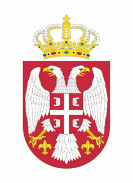            Република Србија                                                                                              МИНИСТАРСТВО ПРОСВЕТЕ,                  НАУКЕ И ТЕХНОЛОШКОГ РАЗВОЈА         Београд     СЕКТОР ЗА ИНСПЕКЦИЈСКЕ                  ПОСЛОВЕ       Број: 021-01-102/2021-12                                                                                                                     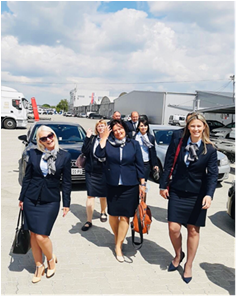                                                     ГОДИШЊИ ПЛАН ИНСПЕКЦИЈСКОГ НАДЗОРА/РАДА                                                                                                                                                         ПРОСВЕТНЕ ИНСПЕКЦИЈЕ                                                       за школску/радну 2021/2022. годину                                                         Београд, 17. септембар .2021. годинеГОДИШЊИ ПЛАН ИНСПЕКЦИЈСКОГ НАДЗОРА/РАДА ПРОСВЕТНЕ ИНСПЕКЦИЈЕ ЗА ШКОЛСКУ 2021/2022. ГОДИНУ, просветна инспекција доноси у складу са одредбама члана 20. Закона о просветној инспекцији („Службени гласник РС“, бр. 27/2018) којим је прописано да просветна инспекција Министарства просвете, науке и технолошког развоја доноси годишњи план инспекцијског надзора за школску, односно радну 2021/2022. годину, као и члана 10. Закона инспекцијском надзору („Службени гласник РС”, бр. 36/2015, 44/2018- др. закон и 95/2018) који, поред осталог, прописује да се план инспекцијског надзора заснива на утврђеном стању у области инспекцијског надзора и процени ризика, да је инспекција дужна да сачини годишњи план инспекцијског надзора који спроводи кроз оперативне планове, осим када постоје нарочито оправдане изузетне околности које је у томе спречавају. Координациона комисија за инспекцијски надзор Владе усваја годишњи план инспекцијксог надзора просветне инспекције који се по усвајању објављује на званичној интернет страници Министарства просвете, науке и технолошког развоја. Просветна инспекција ће на основу Закона о просветној инспекцији, Закона о инспекцијском надзору, Закона о општем управном поступку („Службени гласник РС”, бр. 18/2016 и 95/2018), Закона о државној управи („Службени гласник РС“, бр. 79/2005, 101/2007, 95/2010, 99/2014, 30/2018 и 47/2018), Закона о државним службеницима („Службени гласник РС”, бр. 79/2005, 81/2005, 83/2005, 64/2007, 67/2007, 116/2008, 104/2009, 99/2014, 94/2017, 95/2018 и 157/2020), Закона о основама система образовања и васпитања („Службени гласник РС“, бр. 88/2017, 27/2018 - други закон, 10/2019 и 6/2020)), Закона о предшколском васпитању и образовању („Службени гласник РС”, бр. 18/2010, 101/2017, 113/2017 и 10/2019), Закона о образовању одраслих („Службени гласник РС“, бр. 55/2013, 88/2017, 27/2018 и 6/2020), Закона о дуалном образовању („Службени гласник РС”, бр. 101/2017 и 6/2020), Закона о високом образовању („Службени гласник РС”, бр. 88/2017, 27/2018 - други закон,  73/2018, 67/2019, 6/2020-3, 6/2020-20, 11/2021-3, 67/2021-3, 67/2021-7), Закона о ученичком и студентском стандарду („Службени гласник РС”, бр. 18/2010, 55/2013, 27/2018 и 10/2019), Закона о уџбеницима („Службени гласник РС“, број 27/2018), Закона о дуалном моделу студија у високом образовању („Службени гласник РС“, број 66/2019), Закона о заштити становништва од изложености дуванском диму („Службени гласник РС“, број 30/2010), преко просветних инспектора, надзирати примену прописа који уређују предшколско, основно и средње образовање и васпитање, образовање одраслих, јавно признате организаторе активности, дуално образовање, обављање наставе у иностранству; високо образовање, ученички и студентски стандард; рад Завода за унапређивање образовања и васпитања и Завода за вредновање квалитета образовања и васпитања; рад нерегистрованих субјекат, као и рад центара за стручно усавршавање.Просветна инспекција контролише нарочито примену: Закона о основама система образовања и васпитања, Закона о предшколском васпитању и образовању, Закона о основном образовању и васпитању, Закона о средњем образовању и васпитању, Закона о дуалном образовању, Закона о образовању одраслих, Закона о високом образовању, Закона о ученичком и студентском стандарду, Закона о уџбеницима, Закона о дуалном моделу студија у високом образовању, Закона о заштити становништва од изложености дуванском диму, подзаконска и друга акта донета на основу наведених закона.Годишњи план рада просветне инспекције за школску/радну 2021/2022. годину садржи активности које ће Сектор за инспекцијске послове Министарства спровести у следећој школској/радној години ради реализације постављених циљева:Упутити Нацрт закона о изменама и допунама Закона о просветној инспекцији Републичком секретаријату за законодавство ради усвајања на седници Владе - Предлога закона о изменама и допунама Закона о просветној инспекцији;Донети подзаконска акта на основу горе наведеног закона;Донети стручно уоутство о самопровери испуњености захтева из контролне листе, односно самопроцене ризика у складу са одредбама закона којим је уређен инспекцијски надзор;Организовати обуке директора и секретара, односно реализовати континуирано одржавање обука за директора и секретара установа у вези самопровере испуњености захтева из контролне листе/самопроцена ризика – посебно исказан процењен критичан и висок ризик надзираног субјекта у редовном надзору у складу са одредбама закона којим је уређен инспекцијски надзор;  Реализовати секторски посебан програм стручног усавршавања просветних инспектора у саставу министарства, као и просветних инспектора у покрајини/општинама/градовима;Наставити јачање кадровских капацитета просветне инспекције у складу са одредбама Акционог плана запошљавања инспектора за 2019 - 2021. годину;Наставити континуирано опремање просветних инспектора реализацијом јавних набавки: набавка службене одеће и обуће за просветне инспекторе, рачунара и лаптопова. Годишњи план инспекцијских надзора просветне инспекције за школску/радну 2021/2022. годину сачињен је применом више критеријума који су дефинисали надзиране субјекте код којих ће се у наредној гшколској/радној години вршити инспекцијски надзор. При изради наведеног плана утврђено је чињенично стање проценом ризика садржаним у записницима из редовних надзора из претходне школске године, утврђен је број верификованих установа у претходној школској години код којих ће бити извршен редован инспекцијски надзор, утврђен је број представки које се односе на надзиране субјекте, узети су подаци из Базе записника, утврђен је број надзираних субјекта у којима у одређеном временском периоду није спроведен инспекцијски надзор. На основу анализе утврђеног стања одређено је да ће у школској/радној 2021/2022. години, сваки просветни инспектор у Министарству, као и просветни инспектори у покрајинском органу надлежном за послове образовања и просветни инспектори у општини/граду извршити по 8 (осам) редовних надзора код надзираних субјеката у области образовања, коришћењем наведене анализе и критеријумима прописаних Правилником о посебним елементима процене ризика, учесталости вршења инспекцијског надзора на основу процене ризика и посебним елементима плана инспекцијског надзора у области образовања и васпитања („Службени гласник РС“, број 63/2018), и то код:Надзираних субјеката код којих није вршен инспекцијски надзор надзор годину дана, а утврђен је висок или критичан ризик;Надзираних субјеката код којих није вршен редован инспекцијски надзор најмање 2 године, а утврђен је средњи ризик:Надзираних субјеката који су верификовани и почели са радом у школској 2020/2021. години и кодНадзираних субјеката код којих није вршен инспекцијски надзор најмање три године, а процeњен је незнатан ризик.На основу анализе утврђеног стања дефинисани су приоритети при контроли прописа из области образовања при вршењу редновног инспекцијског надзора које ће просветна инспекција реализовати у следећем периоду: Обављање образовно васпитне делатности у складу са законима;Усклађеност општих аката установе са законом;Обезбеђивање легитимности рада установе преко легално изабраних органа;Извештавање о раду свих учесника васпитно образовног процеса;Планирање и програмирање свих видова образовно васпитног процеса; Повећање обухватности деце/ученика у васпитно - образовном процесу, односно смањење „осипања“  деце/ученика у образовно - васпитном процесу;Повећање заштите права деце/ученика; Квалитетно и благовремено вођење евиденције и издавање јавних исправа на прописаним обрасцима;Употреба одобрених уџбеника и другог дидактичког материјала у настави;Смањење незаконитих пријема у радни однос;Заштита од изложености дуванском диму;Већи обухват надзираних субјеката код којих је утврђен висок, критичан и средњи ризик;Перманентно, у складу са потребама, обављање саветодавних посета;Појачан превентивни рад просветне инспекције.Годишњи план инспекцијског надзора реализоваће се кроз месечне/кварталне оперативне планове инспекцијског надзора. Оперативни планови инспекцијског надзора се сачињавају на основу процењеног ризика, уз коришћење алата за процену ризика и одређивање приоритета контроле, а на основу потреба које налажу одређене активности током школске/радне године и садрже динамику и учесталост вршења редовног инспекцијског надзора у одређеним областима. Руководиоци организационих јединица у просветној инспекцији, у апликацији еИнспектор, сачињавају месечне оперативне планове на основу месечних планова просветних инспектора који се руководиоцима достављају током месеца за следећи месец. Редовне инспекцијске надзоре просветни инспектори врше на основу контролних листа које су доступне надзираним субјектима на званичној интернет страници Министарства просвете, науке и технолошког развоја (http://www.mpn.gov.rs/prosveta/prosvetna-inspekcija/kontrolne-liste-u-prosveti/). Према потреби и по захтеву надзираних субјеката просветни инспектори ће давати стручну и саветодавну подршку надзираним субјектима у складу са Законом. Надзирани субјекат може доставити просветној инспекцији извештај о самопровери испуњености захтева из контролне листе и самопроцене ризика, које је спровео сагласно садржини контролне листе и правилима о процени ризика. Уз овај извештај, надзирани субјекат инспекцији прилаже и одговарајућу документацију, односно други материјал (фотографије и др.) којим се поткрепљују налази из извештаја. Поред редовних инспекцијских надзора, просветни инспектори ће обављати и ванредне инспекцијске надзоре у складу са одредбама Закона о инпекцијском надзору. Ванредан инспекцијски надзор ће се вршити када је неопходно да се, сагласно делокругу послова просветне инспекције, предузму хитне мере ради спречавања или отклањања непосредне опасности по живот или здравље људи, имовину, права и интересе запослених и радно ангажованих лица, несметан рад органа, када се после доношења годишњег плана инспекцијског надзора процени да је ризик висок или критичан или промене околности; када такав надзор захтева надзирани субјекат; ради спречавања обављања делатности и вршења активности нерегистрованих субјеката; по захтеву државних органа; када се поступа по представци правног или физичког лица; када другостепени орган преко инспекције допуњава поступак или понавља цео поступак или његов део, а нису испуњени услови за допунски инспекцијски надзор. Ванредан инспекцијски надзор по захтеву надзираног субјекта може бити утврђујући, који се врши када је потребно утврдити испуњеност прописаних услова након чијег испуњења надзирани субјекат стиче право за почетак рада или обављања делатности, вршења активности или остваривање одређеног права, у складу са посебним законом, или потврђујући, који се врши када надзирани субјекат поднесе захтев да се потврди законитост и безбедност поступања у вршењу одређеног права или извршењу одређене обавезе, односно у његовом пословању. Просветна инспекција ће вршити и контролне инспекцијске надзоре и пратити ниво извршења предложених, односно наложених мера. Послове инспекцијског надзора у области образовања обављају просветни инспектори, укупно 174 и то: у саставу Минисарства просвете, науке и технолошког развоја 25, а као поверене послове инспекцијског надзора просветни инспектори у органу покрајинске управе надлежне за образовање 13, као и просветни инспектори у градовима и општинама 136 – на основу Правилника о утврђивању потребног броја просветних инспектора у општинској, односно градској управи („Службени гласник РС“, број 52/2018).У школској/радној 2021/2022. години планирано је да просветни инспектори изврше редовни инспекцијски надзор над радом 1250 установа доуниверзитетског образовања и васпитања и над радом 72 установе високог образовања и ученичког и студентског стандарда у Републици Србији. Планира се инспекцијски надзор над радом: предшколских установа 289;основних школа 717;средњих школа 198;ЈПОА 18;центаР за стручно усавршавање 1; ШОСО 6; музичких школа 6; 3 универзитета, од тога 2 приватна;35 факултета од тога 6 приватних; 5 академија;3 приватне високе школе академских студија;13 високих школа струковних студија од тога 8 приватних;10 ученичких домова;3 студентска центaра од тога 1 приватни.            Планирано је да просветна инспекција изврши 2000 ванредних надзора, по представкама грађана, заинтересовнаних лица, захтевима установа за утврђивање услова за обављање делатности, захтевима за утврђивање веродностојности јавних исперава и слично.           У зависности од ситуације због пандемије Covida 19, просветни инспектори Сектора за инспекцијске послеве Министарства просвете, науке и технолошког развоја у школској/радној 2021/2022. години извшриће и редовни инспекцијаски надзор над наставом на српском језику у иностранству, у државама у којима се реализује настава на српском језику сагласно одредбама важећег Правилнику о остваривању образовно васпитног рада у иностранству. Уколико постоји потреба и буду дозовољавале околности просветна инспекција ће, за школску/радну 2021/2022. годину, сачинити и план заједничких координисаних инспекцијскох надзора са другим инспекцијама у наредној школској/радној години.На основу одредаба Правилника о облику и начину вршења унутрашње контроле у просветној инспекцији („Службени гласник РС“, број 63/2018) руководиоци просветне инспекције и просвети инспекотори Министарства континуирано врше контролу законитости, односно правилности рада просветних инспектора како у саставу Министарства, тако и просветних инспектора којима је поверено вршење послова инспекцијског надзора.Годишњи план инспекцијских надзора/рада просветне инспекције за школску/радну 2021/2022. годину, односно циљеви у овом плану исказани су описно/бројчано, односно исказани су мерљивим ефектима. Реализацију истих прате помоћник министра за инспекцијксе послове, Јасмина Јовановић и руководиоци ужих организационих јединица просветне инспекције кроз извештавања, пре свега кроз годишњи извештај о раду просветне инспекције и делотворности рада просветне инспекције који усваја Координациона комисија за инспекцијски надзор Владе, као и кроз недељне, месечне и кварталне извештаје који се достављају Народној скупштини Републике Србије, годишње извештаје који се доствљају Влади, као и кроз интерно извештавање које се обавља у Сектору за инспекцијске послове и доставу записника у Базу записника која се води у Сектору. ред.бројокругград/општинаустановапроцењен ризик1БорскиНеготинПУ"Пчелица"Незнатан 2БорскиБуково/НеготинПољопривредна школа са домом ученика "Рајко Боснић"Незнатан 3БорскиВлаоле/МајданпекОШ "Миладин Бучановић"Незнатан 4БорскиПодвршка/КладовоОШ "Љубица Јовановић Радосављевић"Незнатан 5БорскиШтубик/НеготинОШ"Хајдук Вељко"Незнатан 6БорскиБорТехничка школаНезнатан7БорскиБорМашинско електротехничка школа Незнатан8БорскиБорОМШ "Миодраг Васиљевић"Незнатан9БорскиБорПУ" Бамби"Незнатан10БорскиБрестовац/БорОШ "Станоје Миљковић"Незнатан11БорскиКривељ/Бор ОШ "Ђура Јакшић"Незнатан12БорскиБорОШ "Свети Сава" Незнатан13БорскиЗлот/БорОШ "Петар Радовановић"Незнатан14БорскиБорГимназија,,Бора Станковић″Низак15БорскиБорЕкономско-трговинска школаНизак16БорскиБорШОСО,,Видовдан″Низак17БорскиБорОШ,,3.октобар″Низак18БорскиБорОШ,,Вук Караџић″Низак19БорскиБорОШ,,Душан Радовић″Низак20БорскиБорОШ ,,Бранко Радичевић″Низак21БраничевскиГолубацОШ "Бранко Радичевић"незнатан22БраничевскиВелико ГрадиштеОШ"Иво Лола Рибар"незнатан23БраничевскиМајиловац, Велико ГрадиштеОШ"Вук Караџић"незнатан24БраничевскиСредњево, Велико ГрадиштеОШ"Миша Живановић"незнатан25БраничевскиВелико ГрадиштеСШ"Милоје Васић"незнатан26БраничевскиВелико ГрадиштеПУ "Мајски цвет"незнатан27БраничевскиПетровацОШ"М.Б.Букум"Незнатан28БраничевскиПетровацОШ"Бата Булић"Низак29БраничевскиПетровацОШ"Ђура Јакшић"Низак30БраничевскиПетровацОШ"Света Михајловић"Низак31БраничевскиПетровацОШ"Бранко Радичевић"Низак32БраничевскиПетровацОШ"Ј.Шербановић"Средњи33БраничевскиПетровацСШ "Младост"Низак34БраничевскиПетровацПУ"Галеб"Низак35БраничевскиПожаревацПУ"Здраво дете"средњи36БраничевскиПожаревацПУ"ЛИЛИПУТ-012"средњи37БраничевскиПожаревацПУ "Совица"средњи38БраничевскиПожаревацПУ"Љубица Вребалов"       незнатан39БраничевскиПожаревацОШ "Јован Цвијић"низак 40БраничевскиПожаревацОШ"Десанка Максим.       Незнатаннезнатан41БраничевскиПожаревацОШ "Милош Савић"незнатан42БраничевскиПожаревацПолитехничка школанезнатан43БраничевскиКучевоОШ "Угрин Бранковић"незнатан ризик 44БраничевскиЛозовикОШ "Радица Ранковић"незнатан ризик 45БраничевскиЖабариОШ "Дуде Јовић"незнатан ризик 46БраничевскиЖабариПУ "Моравски цвет"незнатан ризик 47БраничевскиМало ЦрнићеПУ "14 октобар"незнатан ризик 48Град БеоградНови БеоградДечји вртић  "ЛАЛА И ЛИЛИ" незнатан49Град БеоградВрачарПредшколска установа "FANTASY" незнатан50Град БеоградЗемунПредшколска установа "ЛУНА" незнатан51Град БеоградЗвездараПредшколска установа "БУБИЦА" незнатан52Град Београд ЗемунПредшколска установа "АБЦ ЈУНИОР" незнатан53Град БеоградВождовацПредшколска установа       "ЈУЦА - ДЕЧЈА ОТКРИВАЛИЦА" незнатан54Град БеоградСавски венацПредшколска установа "Машана" незнатан55Град БеоградВождовацПредшколска установа "ДЕЧИЈИ СВЕТ" незнатан56Град БеоградРаковицаПредшколска установа  "Јежева кућица" незнатан57Град БеоградЧукарицаПредшколска установа    "ЧИЛИ ВИЛИ" средњи58Град БеоградСавски венацПредшколска установа "КРЕАТИВНО ПЕРО" незнатан59Град БеоградСтари градПредшколска установа "Меда" средњи60Град БеоградСтари градПредшколска установа "СКАСКА" средњи61Град БеоградНови БеоградПредшколска установа  „Дечији вртић Пчелице” незнатан62Град БеоградЗемунПредшколска установа "Дружионица маштаоница" незнатан63Град БеоградЗвездараПредшколска установа "Адријана" незнатан64Град БеоградСавски венац Предшколска установа "Чаробна кућица" незнатан65Град БеоградПалилулаПредшколска установа "Клинцоград" средњи66Град БеоградНови БеоградПредшколска установа "Ана" средњи67Град БеоградГроцкаПредшколска установа  "Синдерела" незнатан68Град БеоградВождовацПредшколска установа "Меда-жута кућа" незнатан69Град БеоградВрачарПредшколска установа "Бели зека" незнатан70Град БеоградЗемунПредшколска установа "Рода" средњи71Град БеоградНови БеоградПредшколска установа „Кућа маште“ незнатан72Град БеоградНови БеоградПредшколска установа "Адаланд" незнатан73Град БеоградУмкаОШ ''Доситеј Обрадовић''незнатан74Град БеоградБаричОШ ''14. октобар''75Град БеоградБатајницаОШ ''Бошко Палковљевић Пинки''незнатан76Град БеоградБатајницаОШ ''Бранко Радичевић''незнатан77Град БеоградБатајницаОШ ''Светилав Голубовић Митраљета''незнатан78Град БеоградЗемунПредшколска установа "Фантазија" незнатан79Град БеоградЧукарицаПредшколска установа „Гуливер“ незнатан80Град БеоградЧукарицаПредшколса установа "Мудрица и добрица" средњи81Град БеоградЗемунПредшколска установа  "Мали принц+" незнатан82Град БеоградЗемунПредшколска установа „Наше чедо“ незнатан83Град БеоградВрачарПредшколска установа "Дизниленд" незнатан84Град БеоградВождовацПредшколска установа „ВИВАК“ незнатан85Град БеоградНови БеоградПредшколска установа „СНУПИ“ незнатан86Град БеоградПалилулаПредшколска установа „Чупко“ незнатан87Град БеоградЧукарицаПредшколска установа "La Felicita" средњи88Град БеоградВождовацПриватна предшколска установа „МАЛА ФАБРИКА МАШТЕ“  незнатан89Град БеоградЗемунПредшколска установа „Корак по корак“ средњи90Град БеоградПалилулаПредшколска установа "Мала Вишња" средњи91Град БеоградПалилулаПредшколска установа „KINDERGARDEN“ средњи92Град БеоградВрачарПредшколска установа  "Чудесна шума" незнатан93Град БеоградНови БеоградПредшколска установа „ABC Step by step“ незнатан94Град БеоградНови БеоградПриватна предшколска установа  "Наша друга кућица" незнатан95Град БеоградЧукарицаПредшколска установа „SUPERHEROJI” незнатан96Град БеоградПалилулаПредшколска установа „Дечија кућа-Љубав, вера и нада” незнатан97Град БеоградВождовацПредшколска установа „Авантура” незнатан98Град БеоградСтари ГрадПредшколска установа „Extreme kids” средњи99Град БеоградЧукарицаПредшколска установа „Паметни патуљак” средњи100Град БеоградПалилулаПредшколска установа „Панда” незнатан101Град БеоградОбреновацПриватнa предшколскa установa  „Бајка” Обреновац незнатан102Град БеоградСурчинПредшколска установа „Звончица” незнатан103Град БеоградВождовацПредшколска установа „Цветић Срећко” незнатан104Град БеоградРаковицаПредшколска установа „Кики” средњи105Град БеоградЗвездараПредшколска установа „Бамби и другари” средњи106Град БеоградЧукарицаПредшколска установа „Весело двориштанце” средњи107Град БеоградЗемунПредшколска установа „Свитац”незнатан108Град БеоградВождовацПредшколска установа „Пуж”  незнатан109Град БеоградСурчинПредшколска установа „Дечији осмех” незнатан110Град БеоградНови БеоградПредшколска установа „Плави звончићи” незнатан111Град БеоградНови БеоградПредшколска установа „Лоптица”  средњи112Град БеоградЗемунПредшколска установа „Вртић Звончица” средњи113Град БеоградЗемунПредшколска установа „Чудесно царство” незнатан114Град БеоградЗемунПредшколска установа „Дечји врт“ незнатан115Град БеоградВождовацПредшколска установа „Шврћа“ средњи116Град БеоградЗемунПредшколска установа „Мала оаза”  незнатан117Град БеоградНови БеоградПредшколска установа „Смарткос” незнатан118Град БеоградВрачарПредшколска установа „Бели Дворац” незнатан119Град БеоградСавски венацПредшколска установа „КРЕАТИВНИ ЗАМАК” средњи120Град БеоградЗемунПредшколскa установa  „Дечија академија”  незнатан121Град БеоградНови БеоградПредшколска установа „ВИНИ ПУ” средњи122Град БеоградНови БеоградПредшколска установа „БЕЈБИЛЕНД” незнатан123Град БеоградВождовацПредшколска установа „BIG BIRD” средњи124Град БеоградЧукарицаПредшколска установа „ЧАРОБНИ КУТАК” незнатан125Град БеоградЗемунПриватна предшколска установа  „Садко” средњи126Град БеоградВождовацПредшколска установа „ЗВЕЗДИЦА” незнатан127Град БеоградГроцкаПредшколска установа „Патуљак” средњи128Град БеоградРаковица,  Предшколска установа  „Шумска бајка”  незнатан129Град БеоградНови БеоградПредшколска установа  „ЧАРОБНО ЦАРСТВО”незнатан130Град БеоградЗвездараПредшколска установа  „ДВОРИШТАНЦЕ”  средњи131Град БеоградЗемунПредшколскa установa „Смајли”  средњи132Град БеоградЗемунПредшколскa установa „РАДОСНИЦА” незнатан133Град БеоградГроцка,  Предшколскa установa „TЕСЛА”  незнатан134Град БеоградЗвездараПредшколскa установa „Mary Poppins” средњи135Град БеоградВрачарПриватна предшколскa установa „Вртић КОБАЈАГИ” незнатан136Град БеоградЧукарицаПредшколска установа „Бубамара” средњи137Град БеоградЗемунПредшколска установа „ЈАРЕ И МАРЕ”  незнатан138Град БеоградЗемунПредшколска установа „Коста Вујић”  средњи139Град БеоградВрачарПредшколска установа „МАГНОЛИЈА” незнатан140Град БеоградВождовацПредшколска установа „Наша бубамара” незнатан141Град БеоградЗвездараПредшколска установа „Срећица” незнатан142Град БеоградНови БеоградПредшколска установа „ПИЛЕ” средњи143Град БеоградЗвездараПредшколска установа „Тополино”  средњи144Град БеоградЗемунПредшколска установа „Наша вила” незнатан145Град БеоградГроцка,  Приватна предшколска установа „SUNNY KIDS”  незнатан146Град БеоградВождовацПредшколска установа „ТИНА”  средњи147Град БеоградВрачарПредшколска установа „Монтесори звоно”незнатан148Град БеоградЗвездара, Приватна предшколска установа „Чаробни свет плус” средњи149Град БеоградВрачарПредшколска установа “Кућица”  незнатан150Град БеоградНови БеоградПредшколска установа „LOLY” средњи151Град БеоградЧукарицаПредшколска установа „Зашто-Зато” Београд незнатан152Град БеоградВождовацПредшколска установа „Медин кутак” незнатан153Град БеоградЧукарицаПредшколска установа „ВЕСЕЛА ПЛАНЕТА” незнатан154Град БеоградПалилулаПриватна предшколска установа „PLAY” незнатан155Град БеоградЛазаревацПредшколска установа „РИЗНИЦА” незнатан156Град БеоградПалилулаПредшколска установа „Пачија школа” незнатан157Град БеоградВрачарПредшколска установа  „Максимове авантуре“ незнатан158Град БеоградНови БеоградПредшколскa установa „ЧАРОЛИЈА” незнатан159Град БеоградПалилулаПриватна предшколска установа „ЛЕНКА” средњи160Град БеоградЗемунПредшколска установа „Три мускетара” незнатан161Град БеоградВождовацПредшколска установа „Долина чуда” незнатан162Град БеоградВождовацПредшколска установа „Little Doors“ Београд незнатан163Град БеоградЗемунПредшколска установа „Прво другарство” незнатан164Град БеоградЗемунПредшколска установа „Земља чуда” незнатан165Град БеоградВождовацПредшколскa установa „ВРЕМЕПЛОВ” средњи166Град БеоградЧукарицаПредшколска установа „Цврчак” незнатан167Град БеоградВождовацПредшколска установа „Чаробни свет“ незнатан168Град БеоградВождовацПредшколска установа „ШУМИЦЕ“ средњи169Град БеоградПалилулаПредшколска установа „Звездано небо“ незнатан170Град БеоградЗвездараПредшколска установа „КУЋА МАЛИХ СТОПАЛА”средњи171Град БеоградСавски венацПредшколска установа „ЛАВИЋ МРАВИЋ” незнатан172Град БеоградГроцкаПриватна предшколска установа „ЛАВИЋ ” незнатан173Град БеоградВождовацПредшколска установа „Звездице“ средњи174Град БеоградНови БеоградПредшколска установа „ЖАН ЖАК”средњи175Град БеоградЗвездараПредшколска установа „Нојева Барка” незнатан176Град БеоградЗемунПредшколска установа „Паркић”  незнатан177Град Београд ВрачарПриватна предшколска установа  „МАЛА АКАДЕМИЈА“ незнатан178Град Београд ВождовацПредшколска установа „Моја дружина“ средњи179Град Београд  ЧукарицаПриватна предшколска установа „БАМБИНОСИ“ незнатан180Град БеоградЛазаревац Предшколска установа „Паркић” средњи181Град БеоградВождовацПредшколска установа „МОЈ MONTESSORI” средњи182Град БеоградНови БеоградПриватна предшколска установа „Изврнута торта” средњи183Град БеоградВождовацПредшколска установа „ИСКРА” средњи184Град БеоградВождовацПредшколска установа „HAPPY CHILDREN“ средњи185Град БеоградВождовацПредшколска установа  „СРЕЋНО ДЕТЕ“ средњи186Град БеоградПалилулаПредшколска установа „Медолино“ средњи187Град БеоградЧукарицаПриватна предшколска установа  „PEPEĐO KIDS“ средњи188Град БеоградРаковицаПредшколска установа „Кућица Машталица“  средњи189Град БеоградРаковицаПредшколска установа „ВРАПЧИЋ” средњи190Град БеоградЗвездараПредшколска установа „Симба“ средњи191Град БеоградЗемунПредшколска установа „ИГРАЛИШТЕ” средњи192Град БеоградЗемунПредшколска установа „РАЗЛИЧАК”, средњи193Град БеоградЗемунПредшколска установа „ИВИН ВОЗИЋ“ низак194Град БеоградПалилулаПредшколска установа „Дечија кућа Таш“ средњи195Град БеоградПалилулаПриватна предшколска установа „Чаробна мала сирена“ средњи196Град БеоградЗвездара, Предшколска установа „МИРИЈЕВСКО ДВОРИШТАНЦЕ”средњи197Град БеоградНови БеоградПредшколска установа „ЗЛАТОКОСА” средњи198Град БеоградЗемунПредшколска установа „Мали истраживачи” средњи199Град БеоградПалилулаПредшколска установа „Мали чаробњак“  средњи200Град БеоградВождовацПредшколска установа „ПАНОРАМИЦА”   средњи201Град БеоградНови БеоградПредшколска установа „ТРЕШЊИН ЦВЕТ”  средњи202Град БеоградВождовацПредшколска установа „Бели меда” незнатан203Град БеоградЗвездараПредшколска установа „Плави чуперак” средњи204Град БеоградНови БеоградПредшколска установа „Пинокио“ средњи205Град БеоградВрачарПредшколска установа "МОЈ МАЛИ СВЕТ 1"  висок206Град БеоградГроцка, Предшколска установа „МАЛО ЦАРСТВО“ средњи207Град БеоградПалилулаПредшколска установа „АМИГОСИ“ средњи208Град БеоградЧукарицаПредшколска установа "Лилипутанци"средњи209Град БеоградПалилулаПредшколска установа "Биберче"средњи210Град БеоградЗвездараПредшколска установа "Пингвин"средњи211Град БеоградСтари градВаздухопловна академијасредњи212Град БеоградЧукарицаГимназија "Црњански"средњи213Град БеоградОбреновацГимназија Обреновацсредњи214Град БеоградОбреновацПољопривредно хемијска школасредњи215Град БеоградСопотМашинска  школа ''Космајсредњи216Град БеоградСопотОШ ''Јелица Миловановић''незнатан217Град БеоградСопотЕкономско трговинска школасредњи218Град БеоградЗвездараПредшколска установа "Звездара"незнатан219Град БеоградБарајевоПредшколска установа "Полетарац"незнатан220Град БеоградСопотПредшколска установа         "Наша радост"незнатан221Град БеоградСавски венацПредшколска установа   "Савски венац"незнатан222Град БеоградПалилулаОШ Зага Маливукнезнатан223Град БеоградСтари градАкадемија Едукативасредњи224Град БеоградСавски венацОШ Стефан Немањанезнатан225Град БеоградВождовацОШ Ђура Даничићнезнатан226Град БеоградСурчинОШ Бранко Радичевићнезнатан227Град БеоградРаковицаОШ Коста Абрашевићнезнатан228Град БеоградЛазаревацОШ ММ Сељанезнатан229Град БеоградЗвездараОШ ДС Лазаревићнезнатан230Град БеоградВождовацОШ Јанко Веселиновићнезнатан231Град БеоградПалилулаОШ Краљица Маријанезнатан232Град БеоградНови БеоградОШ 22.октобарнезнатан233Град БеоградЗемунОШ Гаврило Принципнезнатан234Град БеоградНови БеоградОШ Нови Београднезнатан235Град БеоградCтари градERNEST KLETTсредњи236Град БеоградСавски венацАкадемија Оксфордсредњи237Град БеоградГроцкаОШ Иво Лола Рибарнезнатан238Град БеоградОбреновацОШ Живојин Перићнезнатан239Град БеоградПалилулаОШ Олга Петровнезнатан240Град БеоградЗемунОШ Горња Варошнезнатан241Град БеоградЗемунОШ Влада Обрадовић Каменинезнатан242Град БеоградМладеновацОШ Живомир Савковић Ковачевацнезнатан243Град БеоградЧукарицаКомора инжењера Србијесредњи244Град БеоградНови БеоградСтудио за учење страних језика Инфинитивсредњи245Град БеоградМладеновацОШ Милица Милошевић Јагњилонезнатан246Град БеоградГроцкаОШ Мића Стојковић Умчаринезнатан247Град БеоградОбреновацОШ Никола Тесланезнатан248Град БеоградЗемунОШ Сутјесканезнатан249Град БеоградЗвездараОШ Јелена Ћетковићнезнатан250Град БеоградВождовацОШ Милан Ђ Милићевићнезнатан251Град БеоградВождовацЦентар за разминирањесредњи252Град БеоградСтари градСалон Perfect hairсредњи253Град БеоградЛазаревацОШ СП Крцуннезнатан254Град БеоградМладеновацОШ Јанко Катић Рогачанезнатан255Град БеоградНови БеоградОШ Сава Шумановићнезнатан256Град БеоградЗемунОШ Раде Кончарнезнатан257Град БеоградВождовацОШ Змај Ј .Јовановићнезнатан258Град БеоградЗемунОШ Станко Марићнезнатан259Град БеоградПалилулаУна Радивојевић Фризерски Центарсредњи260Град БеоградЗвездараAkademija Purityсредњи261Град БеоградЧукарицаСОШ Милоје Павловићнезнатан262Град БеоградНови БеоградОШ Кнегиња Милицанезнатан263Град БеоградОбреновацОШ Ј.Ј. Змајнезнатан264Град БеоградВождовацОШ Васа Чарапићнезнатан265Град БеоградЧукарицаОШ Карађорђе Остружницанезнатан266Град БеоградЧукарицаОШ Милош Црњанскинезнатан267Град БеоградЗвездараТехникум Таурумсредњи268Град БеоградПалилулаMagnolia Beauty 2019средњи269Град БеоградРаковицаОШ Бранко Ћопићнезнатан270Град БеоградЗемунОШОО Бранко Пешићнезнатан271Град БеоградОбреновацОШ Љубомир Аћимовићнезнатан272Град БеоградЛазаревацОШ Рудовцинезнатан273Град БеоградСавки венацОШ Војвода Мишићнезнатан274Град БеоградЛазаревацОШ М.Л. Лабуднезнатан275Град БеоградСурчинZekon doo276Град БеоградПалилулаОШ др Арчибалд Рајснезнатан277Град БеоградВрачарОШ Јован Миодраговићнезнатан278Град БеоградБарајевоОШ Павле Поповићнезнатан279Град БеоградГроцкаОШ Милоје Васићнезнатан280Град БеоградНови БеоградIDEGO dooсредњи281Град БеоградЗемунОШ Сава Јовановић Сирогојнонезнатан282Град БеоградСтари градCertification for Professional Skills Academy dooсредњи283Град БеоградЗемунОШ Лазар Саватићнезнатан284Град БеоградМладеновацОШ Бора Лазићнезнатан285Град БеоградОбреновацОШ Дражевацнезнатан286Град БеоградОбреновацОШ Грабовацнезнатан287Град БеоградПалилулаОШ Ослободиоци Београданезнатан288Град БеоградЗемунКодар енергомонтажасредњи289Град БеоградЗемунСОШ Радивој Поповићнезнатан290Град БеоградМладеновацОШ ''Момчило Живојиновић''незнатан291Град БеоградМладеновацПУ ''Јелица Обрадовић''незнатан292Град БеоградМладеновацОШ М.М. Марковићнезнатан293Град БеоградВрачарКозметички салон Be Youсредњи294Град БеоградЛазаревацОШ Свети Саванезнатан295Град БеоградЧукарицаОШ Уједињене Нацијенезнатан296Град БеоградПалилулаОШ Васа Пелагићнезнатан297Град БеоградМладеновацОШ Биса Симићнезнатан298Град БеоградРаковицаСредња занатсканезнатан299Град БеоградВождовацБожидарацсредњи300Град БеоградВрачарОШ Синиша Николајевићнезнатан301Град БеоградЗвездараОШ 1300 капларанезнатан302Град БеоградМладеновацОШ Цана Марјановићнезнатан303Град БеоградГроцкаСвети Сава Врчиннезнатан304Град БеоградВрачарКозметички салон Авенасредњи305Град БеоградВрачарУстанова СЦ средњи306Град БеоградЧукарицаОШ Бановић Страхињанезнатан307Град БеоградВрачарОШ П.П. Његошнезнатан308ЗајечарскиВражогрнац/Зајечар ОШ "Доситеј Обрадовић"Незнатан 309ЗајечарскиЗајечарОШ "Ђура Јакшић"Незнатан 310ЗајечарскиЗајечарОШ "Љубица Радосављевић Нада"Незнатан 311ЗајечарскиКњажевацТехничка школаНизак312ЗајечарскиКњажевацОШ ''Димитрије Тодоровић Каплар''Низак313ЗајечарскиКњажевацОШ ''Вук Караџић''Низак314ЗајечарскиКњажевацОШ ''Дубрава''Низак315ЗајечарскиКњажевацОШ ''Младост''Низак316ЗајечарскиКњажевацОМШ ''Предраг Милошевић''Низак317ЗајечарскиКњажевацПУ ''Бајка''Низак318ЗајечарскиКњажевацКњажевачка ГимазијаНизак319ЗападнобачкиОџациОШ"Ратко Павловић Ћићко" Ратковонезнатан320ЗападнобачкиОџациОШ"Вук Караџић" Дероњенезнатан321ЗападнобачкиОџациОШ"Коста Стаменковић" Српски Милетићнезнатан322ЗападнобачкиОџациОШ"Бора Станковић" Каравуковонезнатан323ЗападнобачкиОџациПУ"Полетарац" незнатан324ЗападнобачкиОџациГимназија и економска школа "Јован Јован Змај" Оџацинезнатан325ЗападнобачкиОџациОШ "Бранко Радичевић" Оџацинезнатан326ЗападнобачкиОџациТехничка школа Оџацинезнатан327ЗападнобачкиАпатинГимназија и стручна школа "Никола Тесла" Апатиннезнатан328ЗападнобачкиАпатинТехничка школа са домом ученика Апатиннезнатан329ЗападнобачкиАпатинОШ "Жарко Зрењанин" Апатиннезнатан330ЗападнобачкиАпатинОШ "Младост" Пригревицанезнатан331ЗападнобачкиАпатинОШ "Иван Горан Ковачић" Сонтанезнатан332ЗападнобачкиАпатинОШ "Киш Ференц" Свилојевонезнатан333ЗападнобачкиАпатинОШ за посебно музичко васпитање и образовање "Стеван Христић"незнатан334ЗападнобачкиАпатинПУ "Пчелица" Апатиннезнатан335ЗападнобачкиСомборОШ "Алекса Шантић" Алекса Шантићнезнатан336ЗападнобачкиСомборОШ "22. октобар" Бачки Моношторнезнатан337ЗападнобачкиСомборОШ "Лаза Костић" Гаковонезнатан338ЗападнобачкиСомборОШ "Петар Кочић" Риђицанезнатан339ЗападнобачкиСомборОШ "БратствоЈединство"незнатан340ЗападнобачкиСомборОШ "Доситеј Обрадовић" незнатан341ЗападнобачкиСомборШкола за основно и средње образовање са домом ученика "Вук Караџић"незнатан342ЗападнобачкиСомборПУ "Вера Гуцуња"незнатан343ЗападнобачкиСомборОШ "Братство Јединство" Светозар Милетићнезнатан344ЗападнобачкиСомборОШ "Иван Горан Ковачић" Станишићнезнатан345ЗападнобачкиСомборОШ "Киш Ференц" Телечканезнатан346ЗападнобачкиСомборОШ "Никола Вукићевић"незнатан347ЗападнобачкиСомборОШ "Огњен Прица" Колутнезнатан348ЗападнобачкиСомборОШ "Мирослав Антић" Чонопљанезнатан349ЗападнобачкиСомборСредња пољопривредна прехрамбена школанезнатан350ЗападнобачкиКулаСредња стручна школа Црвенканезнатан351ЗападнобачкиКулаОШ "Иса Бајић" Куланезнатан352ЗападнобачкиКулаОШ"петефи бригада"Куланезнатан353ЗападнобачкиКулаОШ "Вук Караџић" Црвенканезнатан354ЗападнобачкиКулаСТШ "Михајло Пупин" Куланезнатан355ЗападнобачкиКулаОШ "Никола Тесла" Липарнезнатан356ЗападнобачкиКулаПУ "Бамби" Куланезнатан357ЗападнобачкиКулаШкола за основно музичко образовање Куланезнатан358ЗлатиборскиУжицеУжичка гимназијанезнатан359ЗлатиборскиУжицеМузичка школа „Војислав Лале Стефановић“незнатан360ЗлатиборскиПријепољеОШ „Свети Сава“незнатан361ЗлатиборскиСјеница, ШтаваљОШ „Бранко Радичевић“незнатан362ЗлатиборскиПријепољеТехничка школанезнатан363ЗлатиборскиСјеницаОШ „Светозар Марковић“незнатан364ЗлатиборскиПријепоље, ИвањеОШ „Бошко Буха“незнатан365ЗлатиборскиСјеницаОШ „12 децембар“незнатан366ЗлатиборскиПрибојПредшколска установа „Невен“незнатан367ЗлатиборскиПријепољеМузичка школанезнатан368ЗлатиборскиУжице, Севојно ОШ „Алекса Дејовић“ незнатан369ЗлатиборскиУжицеОШ „Нада Матић“низак370ЗлатиборскиУжицеМедицинска школанезнатан371ЗлатиборскиАриљеПУ „Ариље“ незнатан372ЗлатиборскиАриљеОШ "Стеван Чоловић"незнатан373ЗлатиборскиАриље, ЛатвицаОШ "Јездимир Трипковић"незнатан374ЗлатиборскиАриље, БрековоОШ "Бреково" Брековонезнатан375ЗлатиборскиАриље, КрушчицаОШ "Ратко Јовановић"незнатан376ЗлатиборскиАриљеСШ "Свети Ахилије"незнатан377ЗлатиборскиБајина Башта ОШ „Рајак Павићевић“незнатан378ЗлатиборскиБајина Башта ОШ „Свети Сава“незнатан379ЗлатиборскиБајина Башта, КостојевићиОШ „Душан Јерковић“незнатан380ЗлатиборскиБајина Башта, РогачицаОШ „Стеван Јоксимовић“незнатан381ЗлатиборскиБајина БаштаТехничка школанезнатан382ЗлатиборскиБајина БаштаГимназија „Јосиф Панчић“незнатан383ЗлатиборскиБајина БаштаПредшколска установа „Невен“незнатан384ЗлатиборскиПожегаОШ "Емилија Остојић"незнатан385ЗлатиборскиПожегаОШ "Петар Лековић"незнатан386ЗлатиборскиПожегаГимназија "Свети Сава"незнатан387ЗлатиборскиПожегаТехничка школанезнатан388ЗлатиборскиПожегаПољопривредна школа са домом ученика "Љубо Мићић"незнатан389ЗлатиборскиПожегаПУ "Олга Јовичић - Рита"незнатан390ЗлатиборскиПрибој, СаставциОШ "9 мај" Саставцинезнатан391ЗлатиборскиПрибој, КратовоОШ „Благоје Полић“незнатан392ЗлатиборскиПрибојМашинско-електротехничка школанезнатан393ЗлатиборскиПрибојОШ "Десанка Максимовић"незнатан394ЗлатиборскиПрибојОШ "Бранко Радичевић"незнатан395ЗлатиборскиПрибојГимназијанезнатан396ЗлатиборскиПрибојОШ "Вук Караџић"незнатан397ЗлатиборскиПрибој, Прибојска БањаОШ "Никола Тесла"незнатан398ЗлатиборскиПријепољеПУ "Миша Цвијовић"незнатан399ЗлатиборскиПријепољјеОШ "Владимир Перић Валтер"незнатан400ЗлатиборскиПријепоље, БродаревоОШ "Светозар Марковић"незнатан401ЗлатиборскиПријепољеОШ "Милослав Стиковић"незнатан402ЗлатиборскиПријепоље, Велика ЖупаОШ "Душан Томашевић Ћирко"незнатан403ЗлатиборскиПријепољеЕкономско-Трговинска Школанезнатан404ЗлатиборскиПријепољеПријепољска гимназијанезнатан405ЗлатиборскиНова ВарошПУ "Паша и Наташа"средњи406ЗлатиборскиНова Варош, Акмачићи ОШ "Момир Пуцаревић"незнатан407ЗлатиборскиНова Варош, РадоињаОШ "Гојко Друловић"незнатан408ЗлатиборскиНова Варош,  БожетићиОШ "Кнезова Рашковића"незнатан409ЗлатиборскиНова Варош, БистрицаОШ "Добрисав Рајић"незнатан410ЗлатиборскиНова ВарошСредња школанезнатан411ЗлатиборскиНова ВарошОШ "Живко Љујић"незнатан412ЗлатиборскиНова Варош, ЈасеновоОШ "Вук Стефановић Караџић"незнатан413ЗлатиборскиКосјерићОШ "Мито Игумановић“незнатан414ЗлатиборскиКосјерић, ВардаОШ „Јордан Ђукановић"незнатан415ЗлатиборскиКосјерићТехничка школанезнатан416ЗлатиборскиКосјерићПУ "Олга Грбић"незнатан417ЗлатиборскиСјеницаГимназија "Јездимир Ловић"незнатан418ЗлатиборскиСјеницаТехничко-пољопривредна школанезнатан419ЗлатиборскиСјеницаПредшколска установа „Маслачак“незнатан420ЗлатиборскиСјеница, БареОШ "Свети Сава"незнатан421ЗлатиборскиСјеница, РаждагињаОШ "Јован Јовановић Змај"незнатан422ЗлатиборскиСјеница, Карајукића Бунари ОШ "Рифат Бурџовић Тршо"незнатан423ЗлатиборскиСјеница, КладницаОШ "Вук Караџић"незнатан424ЗлатиборскиСјеница, Дуга ПољанаОШ "Братство-јединство"незнатан425ЗлатиборскиЧајетинаПУ "Радост"незнатан426ЗлатиборскиЧајетинаОШ "Димитрије Туцовић"незнатан427ЗлатиборскиЧајетина, СирогојноОШ "Саво Јовановић Сирогојно"незнатан428ЗлатиборскиЧајетина, МачкатОШ "Миливоје Боровић"незнатан429ЗлатиборскиЧајетинаУгоститељско туристичка школанезнатан430ЗлатиборскиУжицеЕкономска школанезнатан431ЗлатиборскиУжицеТех ничка школа „Радоје Љубичић“средњи432ЗлатиборскиУжицеПредшколска установа „Ужиценезнатан433ЗлатиборскиУжицеПредшколска установа „Школица – коцкица“незнатан434ЗлатиборскиУжицеОШ „Ђура Јакшић“ Равнинезнатан435ЗлатиборскиУжицеОШ „Миодраг В. Матић“незнатан436ЗлатиборскиУжицеЈавно признати организатор активности образовања одраслих Ремонтни центар д.о.о. Ужиценезнатан437ЗлатиборскиУжице Регионални центар за професионални развој запослених у образовањунезнатан438ЈабланичкиБојникПУ''Ђука Динић''низак439ЈабланичкиВласотинцеПУ''Милка Диманић''низак440ЈабланичкиВласотинцеОШ ''8.октобар''низак441ЈабланичкиВласотинцеОШ''Синиша Јанић''низак442ЈабланичкиМедвеђаОШ "Горња Јабланица"Незнаатан443ЈабланичкиМедвеђаОШ "Сијаринска Бања"Незнатан444ЈабланичкиМедвеђаОШ "Радован Ковачевић"Незнатан445ЈабланичкиМедвеђаОШ "Партизански дом"Незнатан446ЈабланичкиМедвеђаОШ "Владимир Букилић"Низак447ЈабланичкиМедвеђаОШ "Зенељ Хајдини"средњи448ЈабланичкиМедвеђаПУ "Младост"незнатан449ЈабланичкиМедвеђаТШ "Никола Тесла"незнатан450ЈабланичкиЛесковацОШ Јосиф Костићнезнатан451ЈабланичкиЛесковацОШ Васа Пелагићнезнатан452ЈабланичкиЛесковацПУ Вукица Митровићнезнатан453ЈабланичкиЛесковацТУШ Лесковацнезнатан454ЈабланичкиЛесковацПољопривредна школанезнатан455ЈабланичкиЛесковацХемијско-тех.школанезнатан456ЈабланичкиЛесковацЕкон.школа Ђука Динићнезнатан457ЈабланичкиЛесковацОШ Ђура Јакшићнезнатан458ЈабланичкиОпштина Црна ТраваТ.Ш."М.Поповић"           низак 459ЈабланичкиОпштина Црна ТраваПУ"Младост "низак 460ЈабланичкиОпштина Црна Травао.Ш. "А.Стојановић"низак 461ЈужнобанатскиВршацОШ "Олга Петров Радишић"незнатан462ЈужнобанатскиВршацОШ "Вук Караџић"незнатан463ЈужнобанатскиВршацОШ "Младост"незнатан464ЈужнобанатскиВршацОШ "Жарко Зрењанин" Избиштенезнатан465ЈужнобанатскиВршацОШ "Бранко Радичевић" Уљманезнатан466ЈужнобанатскиВршацПУ "Чаролија"незнатан467ЈужнобанатскиВршацМШ "Јосип Маринковић"незнатан468ЈужнобанатскиВршацШЦ "Никола Тесла"незнатан469ЈужнобанатскиВршацХемијско-медицинсканезнатан470ЈужнобанатскиВршацОШ "Јован Стерија Поповић" Вршацнезнатан471ЈужнобанатскиВршацОШ "Кориолан Добан" Куштиљнезнатан472ЈужнобанатскиВршацОШ "Паја Јовановић" Вршацнезнатан473ЈужнобанатскиВршацОШ "Моша Пијаде" Гудурицанезнатан474ЈужнобанатскиВршацПољопривредна школа Вршацнезнатан475ЈужнобанатскиВршацГимназија "Борислав Петров Браца" Вршацнезнатан476ЈужнобанатскиВршацОШ "Ђура Јакшић" Павлишнезнатан477ЈужнобанатскиВршацШОСО "Јелена Варјашки"незнатан478ЈужнобанатскиВршацОШ "Бранко Радичевић" Велико Средиштенезнатан479ЈужнобанатскиБела ЦркваПУ "Анђелка Ђурић"незнатан480ЈужнобанатскиБела ЦркваОШ „Михаил Садовеану“ Гребенацнезнатан481ЈужнобанатскиБела ЦркваОШ „Жарко Зрењанин“ Бела Цркванезнатан482ЈужнобанатскиБела ЦркваОШ „Марко Стојановић“ Врачев Гајнезнатан483ЈужнобанатскиБела ЦркваОШ „Мара Јанковић“ Кусићнезнатан484ЈужнобанатскиБела ЦркваОШ „Сава Мунћан“ Крушчицанезнатан485ЈужнобанатскиБела ЦркваОШ "Сава Мунћан"незнатан486ЈужнобанатскиБела ЦркваБелоцркванска гимназијанезнатан487ЈужнобанатскиКовинОШ"Десанка Максимовић" Ковиннезнатан488ЈужнобанатскиКовинОШ"Ђура Јакшић" Ковиннезнатан489ЈужнобанатскиКовинОШ "Ђура Филиповић" Плочицанезнатан490ЈужнобанатскиКовинОШ "Миша Стојковић" Гајнезнатан491ЈужнобанатскиКовинОШ "Сава Максимовић" Мраморакнезнатан492ЈужнобанатскиКовинССШ "Васа Пелагић" Ковиннезнатан493ЈужнобанатскиКовинГЕШ "Бранко Радичевић" Ковиннезнатан494ЈужнобанатскиКовинОШ "Јован Јовановић Змај" Ковиннезнатан495ЈужнобанатскиПландиштеОШ "Доситеј Обрадовић" Пландиштенезнатан496ЈужнобанатскиПландиштеОШ "Јован Стерија Поповић" Велика Греданезнатан497ЈужнобанатскиПландиштеОШ "Јован Јовановић Змај" Хајдучицанезнатан498ЈужнобанатскиПландиштеПУ "Срећно детињство" Пландиштенезнатан499ЈужнобанатскиКовачицаОШ "Лукреција Анкуцић" Самошнизак500ЈужнобанатскиКовачицаОШ "Свети Георгије" Уздиннезнатан501ЈужнобанатскиКовачицаГимназија "Михајло Пупин" Ковачицанезнатан502ЈужнобанатскиКовачицаОШ "Моша Пијаде" Дебељачанизак503ЈужнобанатскиКовачицаОШ "Маршал Тито" Падинанизак504ЈужнобанатскиКовачицаОШ "Михајло Пупин" Идворнезнатан505ЈужнобанатскиКовачицаОШ "Млада покољења" Ковачицанизак506ЈужнобанатскиКовачицаПУ "Колибри" Ковачицанезнатан507ЈужнобанатскиОповоОШ "Доситеј Обрадовић" Оповонезнатан508ЈужнобанатскиОповоПУ "Бамби" Оповонезнатан509ЈужнобанатскиАлибунарОШ "2.октобар"Николинцинезнатан510ЈужнобанатскиАлибунарОШ"Т.Г.Масарик"Јаношикнезнатан511ЈужнобанатскиАлибунарПУ"Полетарац"Алибунарнизак512ЈужнобанатскиАлибунарЕкон.трговинска школа "Д.Обрадовић"Алибунарсредњи513ЈужнобанатскиАлибунарОШ "М.Црњански"Иланџанезнатан514ЈужнобанатскиАлибунарОШ"Сава Ваљковић"Добрицанезнатан515ЈужнобанатскиАлибунарОШ"3.октобар" Локвенезнатан516ЈужнобанатскиАлибунарОШ"Први мај"Владимировацнизак517ЈужнобанатскиПанчевоОШ"Јован Јовановић Змај" Панчево незнатан518ЈужнобанатскиПанчевоОШ "Моша Пијаде" Ивановонезнатан519ЈужнобанатскиПанчевоОШ"Жарко Зрењанин" Банатско Ново Селонезнатан520ЈужнобанатскиПанчевоОШ"Бранко Радичевић"Панчевонезнатан521ЈужнобанатскиПанчевоОШ"4. октобар"Глогоњнезнатан522ЈужнобанатскиПанчевоМашинска школанезнатан523ЈужнобанатскиПанчевоБалетска школа "Димитрије Парлић"незнатан524ЈужнобанатскиПанчевоМедицинска школа "Стевица Јовановић"незнатан525ЈужнобанатскиПанчевоОШ „Исидора Секулић“висок526ЈужнобанатскиПанчевоОШ „ Братство Јединство“низак527ЈужнобанатскиПанчевоОШ „Васа Живковић“низак528ЈужнобанатскиПанчевоОШ „Мирослав Антић-Мика“низак529ЈужнобанатскиПанчевоОШ „Олга Петров“ Банатски Брестовацнизак530ЈужнобанатскиПанчевоОШ „Жарко Зрењанин“ Качаревонизак531ЈужнобанатскиПанчевоЕкономско-трговинска школа „Паја Маргановић“низак532ЈужнобанатскиПанчевоМузичка школа „Јован Бандур“висок533ЈужнобанатскиПанчевоТехничка школа "23.мај"низак534ЈужнобанатскиПанчевоПољопривредна школа "Јосиф Панчић"висок535ЈужнобанатскиПанчевоОШ "Гоце Делчев" Јабуканизак536ЈужнобанатскиПанчевоПУ "Дечја радост"висок537ЈужнобанатскиПанчевоОШ "Доситеј Обрадовић" Омољицанизак538ЈужнобанатскиПанчевоОШ "Борисав Петров Браца"низак539ЈужнобанатскиПанчевоОШ "Свети Сава"низак540ЈужнобанатскиПанчевоОШ "Аксентије Максимовић" Долововисок541ЈужнобачкиБечејОШ" Шаму Михаљ"низак542ЈужнобачкиБечејОШ"Петефи Шандор"низак543ЈужнобачкиБечејОШ"Здравко Гложански"низак544ЈужнобачкиБечејГимназијанизак545ЈужнобачкиБечејОШ"Светозар Марковић"Бачко Градиштенизак546ЈужнобачкиБечејTeхничка школанизак547ЈужнобачкиБечејШОСО"Братство"низак548ЈужнобачкиБечејПУ"Лабуд Пејовић"низак549ЈужнобачкиБачПУ "Колибри" Бачнезнатан550ЈужнобачкиБачОШ "Вук Караџић" Бачнезнатан551ЈужнобачкиБачОШ "Алекса Шантић" Вајсканезнатан552ЈужнобачкиБачОШ "Јан Колар"Селенчанезнатан553ЈужнобачкиБачОШ "Моша Пијаде" Бачко Ново Селонезнатан554ЈужнобачкиБачОШ "Иво Лола Рибар" Плавнанизак555ЈужнобачкиБачПољопривредна школа Бачнезнатан556ЈужнобачкиБачки ПетровацГимназија „Јан Колар“ Бачки Петровацнезнатан557ЈужнобачкиБачки ПетровацОШ "Јан Амос Коменски" Кулпиннезнатан558ЈужнобачкиБачки ПетровацОШ "Јожеф Марчок Драгутин" Гложаннезнатан559ЈужнобачкиБачки ПетровацОШ "Жарко Зрењанин" Маглићнезнатан560ЈужнобачкиБачки ПетровацПУ "Вчелика" Бачки Петровацнезнатан561ЈужнобачкиБеочинОШ "Јован Грчић Миленко" Беочиннезнатан562ЈужнобачкиБеочинОШ " Јован Поповић" Сусекнезнатан563ЈужнобачкиБеочинПУ "Љуба Станковић" Беочиннезнатан564ЈужнобачкиСремски КарловциКарловачка гимназија Сремски Карловцинизак565ЈужнобачкиСремски КарловциОШ "23. октобар" Сремски Карловцинезнатан566ЈужнобачкиБачка ПаланкаОШ "15. октобар" Пивниценезнатан567ЈужнобачкиБачка ПаланкаОШ "Бранко Ћопић" Младеновонезнатан568ЈужнобачкиБачка ПаланкаПУ"Различак"низак569ЈужнобачкиБачка ПаланкаПУ"Младост"незнатан570ЈужнобачкиБачка ПаланкаПУ "Лотус" незнатан571ЈужнобачкиБачка ПаланкаГимназија „20. октобар“  Бачка Паланканезнатан572ЈужнобачкиБачка ПаланкаОШ "Жарко Зрењанин" Обровацнезнатан573ЈужнобачкиБачка ПаланкаШОМО "Стеван Христић" Бачка Паланканезнатан574ЈужнобачкиБачка ПаланкаОШ "Милета Протић" Товаришевонизак575ЈужнобачкиБачка ПаланкаОШ "Херој Пинки" Бачка Паланканезнатан576ЈужнобачкиТителПУ "Плави чуперак" Тителнезнатан577ЈужнобачкиТителОШ "Светозар Милетић" Тителнизак578ЈужнобачкиТителОШ "Исидора Секулић" Шајкашнезнатан579ЈужнобачкиТителСТШ "Милева Марић Ајнштајн" Тителнезнатан580ЈужнобачкиВрбасСредња стручна школа "4.јул" Врбаснизак581ЈужнобачкиВрбасОШ "Јован Јовановић Змај" Змајевонезнатан582ЈужнобачкиВрбасПУ "Бошко Буха" Врбаснезнатан583ЈужнобачкиВрбасОШ "Братство јединство" Врбаснезнатан584ЈужнобачкиВрбасОШ "Вук Караџић" Бачко Добро Пољенезнатан585ЈужнобачкиВрбасОШ "Бранко Радичевић" Равно Селонезнатан586ЈужнобачкиВрбасОсновна музичка школа Врбаснезнатан587ЈужнобачкиВрбасОШ "20.октобар" Врбаснезнатан588ЈужнобачкиВрбасОШ "Светозар Милетић" Врбаснезнатан589ЈужнобачкиВрбасОШ "Петар Петровић Његош" Врбаснезнатан590ЈужнобачкиВрбасГимназија Врбаснезнатан591ЈужнобачкиНови СадГимназија "Лаза Костић"незнатан592ЈужнобачкиНови СадТехничка школа "Милева Марић Ајнштајн"незнатан593ЈужнобачкиНови СадТехничка школа "Павле Савић"незнатан594ЈужнобачкиНови СадМузичка школа"Исидор Бајић"незнатан595ЈужнобачкиНови СадБалетска школанезнатан596ЈужнобачкиНови СадШкола за дизајн "Богдан Шупут"незнатан597ЈужнобачкиНови СадМузичка школа "Јосип Славенски"незнатан598ЈужнобачкиНови СадШкола за основно и средње образовање "Милан Петровић"незнатан599ЈужнобачкиНови СадОШ "Васа Стајић" незнатан600ЈужнобачкиНови СадОШ "Вук Караџић"незнатан601ЈужнобачкиНови СадОШ "Ђура Даничић"незнатан602ЈужнобачкиНови СадОШ "Иван Гундилић" незнатан603ЈужнобачкиНови СадОШ "Иво Лола Рибар" незнатан604ЈужнобачкиНови СадОШ "Соња Маринковић" Нови Саднезнатан605ЈужнобачкиНови СадОШ "Јован Поповић"незнатан606ЈужнобачкиНови СадОШ "Јован Јовановић Змај" Сремска Каменицанезнатан607ЈужнобачкиНови СадОШ "Јован Дучић" Петроварадиннезнатан608ЈужнобачкиНови СадОШ "Мирослав Антић" Футогнезнатан609ЈужнобачкиНови СадПУ "Чаробњак" средњи610ЈужнобачкиНови СадПУ"Dreamland"средњи611ЈужнобачкиНови СадПУ"Happy place"средњи612ЈужнобачкиНови СадПУ "Кермит"средњи613ЈужнобачкиНови СадПУ"Фамилија"средњи614ЈужнобачкиНови СадПУ"Земља чуда"средњи615ЈужнобачкиСрбобранОШ"Вук Караџић"низак616ЈужнобачкиСрбобранОШ "Јован Јовановић Змај"нeзнатан617ЈужнобачкиСрбобранОШ "Жарко Зрењанин Уча"незнатан618ЈужнобачкиСрбобранОШ "Петар Драпшин"незнатан619ЈужнобачкиСрбобранГимназија и економска школа "Светозар Милетић"низак620ЈужнобачкиСрбобранПУ "Радост"низак621ЈужнобачкиТемеринОШ "Кокаи Имре"незнатан622ЈужнобачкиТемеринОШ "Петар Кочић"незнатан623ЈужнобачкиТемеринОШ 2Славко Родић"незнатан624ЈужнобачкиТемеринОШ "Данило Зеленовић"незнатан625ЈужнобачкиТемеринСШ "Лукијан Мушицки"низак626ЈужнобачкиТемеринПУ "Вељко Влаховић"незнатан627ЈужнобачкиТемеринШОМОВ “Петар Коњовић”   Бечеј            незнатан628ЈужнобачкиЖабаљОШ ,,Јован Јовановић-Змај" Ђурђевонизак629ЈужнобачкиЖабаљОШ ,,Ђура Јакшић"Чуругнизак630ЈужнобачкиЖабаљСШ,,22.октобар"Жабаљнизак631ЈужнобачкиЖабаљПУ,,Детињство" Жабаљнизак632ЈужнобачкиЖабаљОШ ,,Милош Црњански"Жабаљ низак633ЈужнобачкиЖабаљОШ,,Жарко Зрењанин"Госпођинцинизак634КолубарскиВаљевоПрва основна школа Ваљевонизак635КолубарскиВаљевоОсновна школа "Нада Пурић" Ваљевонизак636КолубарскиВаљевоОсновна школа "Сестре Илић" Ваљевонизак637КолубарскиВаљевоВаљевска гимназијанизак638КолубарскиВаљевоЕкономска школа Ваљевонизак639КолубарскиВаљевоПредшколска установа "Милица Ножица" Ваљевонизак640КолубарскиВаљевоОсновна школа "Милош Марковић" Доње Лесковиценизак641КолубарскиВаљевоОсновна школа " Драгољуб Илић" Драчићнизак642КолубарскиВаљевоОсновна школа "Милован Глишић" Ваљевонизак643КолубарскиВаљевоОсновна школа "Свети сава" Попучкенизак644КолубарскиВаљевоПољопривредна школа Ваљевонизак645КолубарскиВаљевоОсновна школа "Прота Матеја Ненадовић" Бранковинанизак646КолубарскиВаљевоОсновна школа "Илија Бирчанин" Ставенизак647КолубарскиВаљевоОсновна школа "Владика Николај Велимировић" Ваљевонизак648КолубарскиВаљевоОсновна школа "Андра Савчић" Ваљевонизак649КолубарскиВаљевоОсновна школа "Десанка Максимовић" Ваљевонизак650КолубарскиВаљевоОсновна школа "Стеван Филиповић" Дивцинизак651КолубарскиВаљевоОсновна школа #Здравко Јовановић" Поћутанизак652КолубарскиВаљевоМузичка школа "Живорад Грбић" Ваљевонизак653КолубарскиВаљевоМедицинска школа "Др. Миша Пантић" Ваљевонизак654КолубарскиВаљевоТехничка школа Ваљевонизак655КолубарскиВаљевоОсновна школа "Милован Глишић" Ваљевска Каменицанизак656КолубарскиЉигОсновна школа " Сава Керковић" Љигнезнатан657КолубарскиЉигОсновна школа "Сестре Павловић" Белановицанезнатан658КолубарскиЉигПредшколска установа " Каја" Љигнезнатан659КолубарскиЉигСредња школа "1300 каплара" Љигнезнатан660КолубарскиУбПУ ''Уб''незнатан661КолубарскиУбОсновна школа "Милан Муњас" Убнезнатан662КолубарскиЛајковацСредња школа "17. септембар"  Лајковацнезнатан663КолубарскиРадљево, општина УбОсновна школа " Душан Даниловић" Радљевонезнатан664КолубарскиМионицаПУ ''Невен''средњи665КолубарскиКоцељеваОШ ''Мића Станојевић''средњи666КолубарскиВладимирциОШ ''Жика Поповић''незнатан667КосовскиГрачаницаОШ '' Краљ Милутин''низак668КосовскиЛипљанОШ,,Владинир назор"Јањевонезнатан669Косовско-митроПрилужјеОШ '' Вук Караџић''незнатан670Косовско-митров.ЛепосавићПУ '' Наша радост''незнатан671Косовско-митров.Косовска МитровицаОШ. "Бранко Радичевић"средњи672Косовско-митров.Косовска МитровицаОШ."Десанка Максимовић"средњи673Косовско-митров.Косовска МитровицаОШ." Свети Сава"незнатан674Косовско-митров.Косовска МитровицаЕкономско-трговинска школасредњи675Косовско-митров.Косовска МитровицаОШ. "Предраг и Миодраг Михајловић"средњи676Косовско-митров.Косовска МитровицаГимназија друшт.-јез., прир.-мат. Смеранезнатан677Косовско-митров.Косовска МитровицаОШ. "Вељко Банашевић"678Косовско-митров.Косовска МитровицаМедицинска школа са домом учениканезнатан679Косовско-митров. ЛепосавићПољопривредна школанезнатан680Косовско-помор.Гњилане/ПасјанеОШ '' Миладин Поповић''незнатан681Косовско-поморавскиГњиланеГимназија Косовска Каменицанезнатан682МачванксиЛозницаОсновна школа "14. октобар" Драгинацнезнатан683МачванксиЛозницаОсновна школа "Доситеј Обрадовић" Клупцинезнатан684МачванксиЛозницаОсновна школа "Вера Благојевић" Бања Ковиљачанезнатан685МачванксиЛозницаОсновна школа "Вукова спомен школа" Тршићнезнатан686МачванксиЛозницаОсновна музичка школа "Вук Караџић" Лозницанезнатан687МачванксиЛозницаОсновна школа "Краљ А. Кађорђевић" Јадранска Лешницанезнатан688МачванксиЛозницаОсновна школа "Вук Караџић" Лозницанезнатан689МачванксиЛозницаСрења економска школа Лозницанезнатан690МачванскиМали ЗворникОШ "Браћа Рибар" Доња Боринанезнатан691МачванскиМали ЗворникОШ "Стеван Филиповић" Радаљнезнатан692МачванскиМали ЗворникОШ "Бранко Радичевић" Мали Зворникнезнатан693МачванскиМали ЗворникОШ "Милош Гајић" Амајићнезнатан694МачванскиМали ЗворникОШ "Никола Тесла" Велика Реканезнатан695МачванскиМали ЗворникСредња школа Мали Зворникнезнатан696МачванскиМали ЗворникПУ "Црвенкапа" Мали Зворникнезнатан697МачванскиБогатићОсновна школа "Мика Митровић" Богатићнезнатан698МачванскиБогатићОсновна школа "Никола Тесла" Дубљенезнатан699МачванскиБогатићОсновна школа "Вук Караџић" Бадовинцинезнатан700МачванскиБогатићОсновна школа "Цветин Бркић" Глушцинезнатан701МачванскиБогатићОсновна школа "Лаза К. Лазаревић" Клењенезнатан702МачванскиБогатићОсновна школа "Јанко Веселиновић" Црна Баранезнатан703МачванскиБогатићПредшколска установа "Слава Ковић" Богатићнезнатан704МачванскиБогатићМачванска средња школа Богатићнезнатан705МачванскиШабацЕкономска школа "Стана Милановић" Шабацнезнатан706МачванскиШабацШабачка гимназија незнатан707МачванскиШабацМедицинска школа "Др. Андра Јовановић" Шабацнезнатан708МачванскиШабацСредња пољопривредна школа са домом ученика Шабацнезнатан709МачванскиПрњавор, ШабацОсновна школа "Краљ Александар Карађорђевић" Прњаворнезнатан710МачванскиЗмињак, ШабацОсновна школа "Јован Цвијић" Змињакнезнатан711МачванскиЛиполист, ШабацОсновна школа "Војвода Степа" Липолистнезнатан712МачванскиМајур, ШабацОсновна школа "Мајур" Мајурнезнатан713МачванскиВладимирци- ДебрцОсновна школа "Јован Цвијић" Дебрцсредњи714МачванскиВладимирциПредшколска установа "Сунцокрети" Владимирцинезнатан715МачванскиЉубовијаПредшколска установа "Полетарац" Љубовијанезнатан716МачванскиКоцељеваПредшколска установа "Полетарац" Коцељеванезнатан717МачванскиЉубовијаОсновна школа "Петар Враголић" Љубовијанезнатан718МоравичкиГорњи МилановацОШ ''Д. Максимовић''незнатан719МоравичкиЛучаниОШ ''Милан Благојевић''незнатан720МоравичкиЛучани, ВичаОШ „Марко Пајић“незнатан721МоравичкиЛучани, КаонаОШ „Вук Караџић“незнатан722МоравичкиЛучани, КотражаОШ "Котража" низак723Моравички ЧачакОШ "Милица Павловић"незнатан724Моравички ЧачакОШ "Ратко Митровић"незнатан725Моравички Чачак, Г. ГоревницаОШ ''Степа Степановић''незнатан726Моравички Чачак, ПрељинаОШ ''Прељина''незнатан727Моравички ЧачакПУ ''Радост''незнатан728Моравички ЧачакМедицинска школанезнатан729Моравички ЧачакОсновна школа за образовање одраслихнезнатан730Моравички ЧачакМузичка школа  "Др Војислав Вучковић"незнатан731Моравички ЧачакОШ "Филип Филиповић"незнатан732Моравички ЧачакОШ "1. новембар"незнатан733Моравички ЧачакОШ ''Вук Караџић''незнатан734Моравички Чачак, МрчајевциОШ ''Татомир Анђелић''незнатан735Моравички ЧачакПУ ''Моје детињство''незнатан736Моравички ЧачакГимназијанезнатан737Моравички ЧачакПрехрамбено угоститељска школанезнатан738Моравички Чачак, ЗаблаћеОШ "В. Петковић Дис"незнатан739Моравички ИвањицаОШ ''Милинко Кушић''незнатан740Моравички ИвањицаПУ ''Бајка''незнатан741Моравички ИвањицаОШ ''Кирило Савић''незнатан742Моравички Ивањица, ПриликеОШ ''Сретн Лазаревић''незнатан743Моравички Ивањица, КатићиОШ ''Мићо Матовић''незнатан744Моравички Ивањица, Кушићи ОШ ''Мајор Илић''незнатан745Моравички Ивањица, МеђуречјеОШ ''Вучић Величковић''критичан746Моравички Ивањица, ДевићиОШ ''Др Недељко Кошанин''низак747Моравички Ивањица, БратљевоОШ ''Милан Вучићевић Зверац''критичан748Моравички Ивањица, КовиљеОШ ''Светозар Марковић''критичан749Моравички ИвањицаГимназијанезнатан750Моравички ИвањицаТехничка школанизак751НишавскиКуршумлијаОШ" Милоје Закић"Незнатан752НишавскиКуршумлијаОШ" Дринка Павловић"Незнатан753НишавскиКуршумлијаЕкономско-техничка школаНезнатан754НишавскиКуршумлијаГимназијаНезнатан755НишавскиКуршумлијаПУ" Сунце"Незнатан756НишавскиНиш/МедианаЕкономска школанезнатан757НишавскиНиш/МедианаТрговинска школанезнатан758НишавскиНиш/МедианаУгоститељско-туристичканезнатан759НишавскиНиш/МедианаПрва нишка гимназија "Стеван Сремац"незнатан760НишавскиНиш/МедианаГимназија"Бора Станковић"незнатан761НишавскиНиш/МедианаОШ"Ратко Вукићевић"незнатан762НишавскиНиш/ПантелејОШ"Мирослав Антић"незнатан763НишавскиНиш/Црвени крст-ХумОШ"Војислав Илић Млађи"незнатан764НишавскиНиш/Црвени крст-Д.ТрнаваОШ"Бранислав Нушић"незнатан765НишавскиНиш/МедианаОШ"Вожд Карађорђе"незнатан766НишавскиНиш/МедианаШкола моде и лепотенезнатан767НишавскиНиш/Црвени крстСредња Стручна школанезнатан768НишавскиНиш/ПалилулаГимназија "Светозар Марковићнезнатан769НишавскиГаџин ХанОШ "Витко и Света"незнатан770НишавскиГаџин ХанПУ "Прва радост"незнатан771НишавскиРажањОШ "Иван Вушовић" низак772НишавскиМерошинаОШ "Јастребачки партизани"низак773НишавскиСврљигОШ "Добрила Стамболић"низак774НишавскиРажањПУ "Лептирићи"средњи775НишавскиСврљигСредња школасредњи776НишавскиМерошинаПУ "Полетарац"незнатан777НишавскиАлексинацПредшколска установа "Лане" Алексинацнезнатан778НишавскиАлексинацОсновна школа  "Љупче Николић" Алексинсцнезнатан779НишавскиАлексинацОсновна школа "Вожд Карађорђе" Алексинацнезнатан780НишавскиАлексинацОсновна школа "Свети Сава" Суботинацнезнатан781НишавскиАлексинацОсновна школа "Јован Јовановић Змај" Алексиначки Рудникнезнатан782НишавскиАлексинацОсновна школа за ученике са сметњама у развоју "Смех и суза" Алексинацнезнатан783НишавскиАлексинацОсновна музичка школа "Владимир Ђорђевић" Алексинацнезнатан784НишавскиАлексинацБиотехнолошкоа школа "Шуматовац" Алексинацнезнатан785НишавскиДољевацПУ "Лане"незнатан786НишавскиДољевацОШ "Вук Караџић"незнатан787ПећкиСрбица/БањеОШ '' Милун Јакшић''низак788ПиротскиДимитровградПУ "8. септембар"незнатан789ПиротскиДимитровградОШ "Христо Ботев"незнатан790ПиротскиДимитровградГимназија "Св. Кирило и Методије"незнатан791ПиротскиПиротПУ Чика Јова Змајнизак792ПиротскиПиротОШ Вук Караџићнизак793ПиротскиПиротОШ 8. септембарнизак794ПиротскиПиротОШ Свети Саванизак795ПиротскиПиротОШ Душан Радовићнизак796ПиротскиПиротГимназија Пиротнизак797ПиротскиПиротЕкономска школанизак798ПиротскиПиротТехничка школанизак799ПиротскиПиротСредња стручна школанизак800ПиротскиПиротМлекарска школа са домом учениканизак801ПиротскиПиротОМШ Драгутин Гостушкинизак802ПиротскиБела ПаланкаПУ"Драгица Лаловић"незнатан803ПиротскиБела ПаланкаОШ"Љупче Шпанац"незнатан804ПиротскиБела ПаланкаОШ "Јован Аранђеловић"Црвена Реканезнатан805ПиротскиБела ПаланкаСШ"Никета Ремезијанскинезнатан806ПиротскиБабушницаПУ " Дечја радост"критичан807ПиротскиБабушницаОШ "Деспот Стефан Лазаревић" незнатан808ПиротскиБабушницаОШ "Братство", Звонценизак809ПиротскиБабушницаОШ "Младост", Боњинценизак810ПиротскиБабушницаОШ "Светозар Марковић", Љуберађанезнатан811ПодунавскиСмедеревска ПаланкаСШ "ЖикицаДамњановић"незнатан812ПодунавскиСмедеревска ПаланкаОсновна музичка школа "Божидар Трудић" незнатан813ПодунавскиСмедеревска Паланка, КусадакОШ "Брана Јевтић"низак814ПодунавскиСмедеревска Паланка, ГлибовацОШ "Станиоје Главаш"низак815ПодунавскиСмедеревска Паланка, СелевацОШ "Ђорђе Јовановић"низак816ПодунавскиСмедеревска ПаланкаПаланачка гимназијанизак817ПодунавскиСмедеревоОШ,,Др Јован Цвијић"Смедерево незнатан818ПодунавскиСмедеревоОШ,,Јован Јовановић Змај" Смедерево незнатан819ПодунавскиСмедеревоОШ,,Херој Света Младеновић" Сараорцинезнатан820ПодунавскиСмедеревоОШ,,Ђура Јакшић" Мала Крснанезнатан821ПодунавскиСмедеревоОШ,,Иво Лола Рибар"Скобаљнезнатан822ПодунавскиСмедеревоЕкономско-трговинска школа Смедеревонезнатан823ПодунавскиСмедеревоОШ,,Доситеј Обрадовић" Врановонезнатан824ПодунавскиСмедеревоОШ,,Димитрије Давидовић" Смедеревонезнатан825ПодунавскиСмедеревоОШ,,Бранислав Нушић" Смедеревонизак826ПодунавскиСмедеревоОШ,,Иво Андрић" Радинацнезнатан827ПодунавскиСмедеревоОШ,,Вожд Карађорђе" Водањ незнатан828ПодунавскиСмедеревоОШ,,Вук Караџић" Липенезнатан829ПодунавскиСмедеревоОШ,,Илија Милосављевић Коларац" Коларинезнатан830ПодунавскиСмедеревоОШ,,Доситеј Обрадовић" Смедерево незнатан831ПодунавскиСмедеревоОШ,,Бранко Радичевић" Лугавчинанезнатан832ПодунавскиСмедеревоТТПШ,,Деспот Ђурађ" Смедеревонезнатан833ПодунавскиВелика ПланаПУ  "Дечје царство"незнатан ризик 834Подунавски МилошевацОШ "Академик Радомир Лукић"незнатан ризик 835Подунавски Велика ПланаОШ "Свети Сава"незнатан ризик 836ПоморавскиЋупријаОМШ ,,Душан Сковран" Ћупријанезнатан837ПоморавскиЋупријаТехничка школа Ћупријанезнатан838ПоморавскиЋупријаШкола за музичке таленте Ћупријанезнатан839ПоморавскиДеспотовацОШ"Ђура Јакшић" Плажаненезнатан840ПоморавскиДеспотовацОШ"Стеван Синђелић"Велики Поповићнезнатан841ПоморавскиЈагодинаOШ"Бранко Радичевић",Бунарнезнатан842ПоморавскиЈагодинаОМШ"Владимир Ђорђевић",Јагодинанезнатан843ПоморавскиЈагодинаОШ"Вук Караџић",Глоговацнезнатан844ПоморавскиЈагодинаОШ"Милан Мијалковић",Јагодинанезнатан845ПоморавскиЈагодинаОШ "17.ОКТОБАР",Јагодинанезнатан846ПоморавскиЈагодинаСредња медицинска"Милутин Миланковић",Јагодинанезнатан847ПоморавскиЈагодинаОШ"Радислав Никчевић",Мајурнезнатан848ПоморавскиЈагодинаОШ"Бошко Ђуричић",Јагодинанезнатан849ПоморавскиПараћинТехнолошка школа Параћиннезнатан850ПоморавскиПараћинГимназија Параћиннезнатан851ПоморавскиПараћинОШ "Вук Караџић" Поточацнезнатан852ПоморавскиПараћинОШ "Ђура Јакшић" Параћиннезнатан853ПоморавскиПараћинОШ "Бранко Радичевић" Поповацнезнатан854ПоморавскиПараћинОМШ "Стеван Јаковљевић" Параћиннезнатан855ПоморавскиПараћинОМШ "Миленко Живковић" Параћиннезнатан856ПоморавскиПараћинОШ "Момчило Поповић Озрен" Параћиннезнатан857ПоморавскиСвилајнац"Средња школа Свилајнац" незнатан858ПоморавскиСвилајнац"Пољопривредно-ветеринарска школа са домом ученика"Свилајнацнезнатан859ПоморавскиСвилајнацОШ "Јован Јовановић Змај" Свилајнацнезнатан860ПоморавскиСвилајнацОШ "Стеван Синђелић" Војсканезнатан861ПоморавскиСвилајнацОШ "Вожд Карађорђе" Кушиљевонезнатан862ПоморавскиСвилајнацОШ "Бранко Радичевић" Седларенезнатан863ПоморавскиСвилајнацПУ "Дечја радост" Свилајнацнезнатан864ПризренскиДрагашОШ '' 5.октобар''низак865ПризренскиОраховацГимназија Ораховацсредњи866ПризренскиОраховац ОШ '' Доситеј Обрадовић''незнатан867ПризренскиДрагашОШ,,Зенуни" Броднезнатан868ПчињскиВладичин ХанПУ''Пчелица''низак869ПчињскиСурдулицаПУ''Наша радост''низак870ПчињскиЈелашница/СурдулицаОШ''Бора Станковић''низак871ПчињскиВладичин ХанОШ''Бранко Радичевић''низак872ПчињскиБујановацОШ "Наим Фрашери" низак873ПчињскиБујановацОШ "Бранко Радичевић" незнатан874ПчињскиБујановацПУ"Наша Радост" незнатан875ПчињскиЛучане/БујановацОШ"Сами Фрашери"низак876ПчињскиЛевосоје/БујановацОШ"Вук Карађић" незнатан877ПчињскиБиљача/БујановацОШ"Десанка Максимовић" незнатан878ПчињскиТрговиштеОШ"Б.Радичевић"средњи879ПчињскиТрговиштеПУ"Полетарац"средњи880ПчињскиТрговиштеССШ"М.Бојић"низак881ПчињскиТрговиштеОШ"Бора Станковић"низак882ПчињскиТрговиштеОШ"Вук Караџић"незнатан883ПчињскиТрговиштеОШ"Ж.Зрењанин Учасредњи884пчињскиМуховац/БујановацОШ "Миђени"средњи885ПчињскиНесалце/БујановацОШ"Али Бекташи"низак886ПчињскиБујановацСШ" Свети Сава"незнатан887ПчињскиЖбевац/БујановацОШ"Драгимир Трајковић''средњи888ПчињскиКленике/БујановацОШ"Бора  Станковић''низак889ПчињскиВелики Трновац/БујановацОШ" Мухаррем Кадриу" средњи890ПчињскиБујановацМузичка Школа 891ПчињскиВрањеОШ ,,Јован Јовановић Змај" - Врањенезнатан892ПчињскиВрањеОШ ,,Предраг Девеџић" - Врањска Бањасредњи893ПчињскиВрањеОШ ,,Краљ Петар I Ослободилац" - Корбевацсредњи894ПчињскиВрањеОШ ,,20. октобар" - Власесредњи895ПчињскиВрањеМузичка школа ,,Стеван Мокрањац" - Врањесредњи896ПчињскиВрањеЕкономско - трговинска школа - Врањенезнатан897ПчињскиВрањеПољопривредно - ветеринарска школа ,,Стеван Синђелић" - Врањенезнатан898ПчињскиПрешевоОШ “Проф Ибрахим Кељмљнди”средњи899ПчињскиРељан/ПрешевоОШ “9.мај”средњи900ПчињскиОраовица/ПрешевоОШ “Сељами Халачи”средњи901ПчињскиЦрнотинце/ПрешевоОШ “Дитурија”средњи902ПчињскиЦеревајка/ПрешевоОШ “Миђени”средњи903ПчињскиРајинце/ПрешевоОШ “Зненељ Хајдини”средњи904ПчињскиПрешевоГимназија „Скендербеу“низак905ПчињскиПрешевоТехничка школа „Прешево“низак906Пчињски ВрањеОШ ,,Доситеј Обрадовић''средњи907Пчињски ВрањеОШ ,,Радоје Домановић''средњи908Пчињски ВрањеОШ ,,Бранко Радичевић''средњи909Пчињски Ратаје/ВрањеОШ ,,Бранислав Нушић''средњи910Пчињски ВрањеГимназија ,,Бора Станковић''средњи911Пчињски ВрањеШОСО ,,Вуле Антић''средњи912Пчињски ВрањеОШ ,,Бора Станковић''средњи913Пчињски ВрањеОШ ,,Светозар Марковић''незнатан914Пчињски ВрањеОШ ,,Вук Караџић" - Врањенезнатан 915РасинскиТрстеникОШ '' Живадин Апостоловић ''незнатан916РасинскиТрстеникОШ '' Миодраг Чајетинац-Чајка ''незнатан917РасинскиБрус ОШ '' Јован Јовановић-Змај ''незнатан918РасинскиВлајковци/БрусОШ '' Први мај ''незнатан919РасинскиВарваринСредња школа Варвариннезнатан920РасинскиЋићевацПУ '' Чаролија ''незнатан921РасинскиБошњане/ВарваринОШ '' Драги Макић ''незнатан922РасинскиТрстеникГимназија '' Вук Караџић ''незнатан923РасинскиКрушевацОШ '' Доситеј Обрадовић ''незнатан924РасинскиКрушевац  Гимназија Крушевацнезнатан925РасинскиДворане/КрушевацОШ ''Срахиња Поповић ''незнатан926РасинскиЈасика/КрушевацОШ '' Станислав Бинички ''незнатан927РасинскиГорњи Степош/КрушевацОШ '' Деспот Стефан ''незнатан928РасинскиКрушевацОШ '' Јован Поповић ''незнатан929РасинскиКрушевац  ПУ '' Ната Вељковић ''незнатан930РасинскиКрушевацОШ '' Драгомир Марковић ''незнатан931РасинскиАлександровацОШ '' Иво Лола Рибар ''незнатан932РасинскиАлександровацОШ '' Аца Алексић ''незнатан933РасинскиАлександровацСШ '' Свети Тривун ''незнатан934РасинскиАлександровацПУ '' Наша радост ''незнатан935Рашкиврњачка бањаГимназија Врњачка бањасредњи936Рашкиврњачка бањаУгоститељско -туристичка школа са домом ученика Врњачка бањанезнатан937Рашкиврњачка бањаОШ ''Попински борци''незнатан938РашкиВрњачка бања, ВрњциОШ ''Младост''незнатан939РашкиВрњачка Бања Ново селоОШ ''Бане Миленковић'' незнатан940РашкиВрњачка Бања, ВранешиОШ ''Бранко Радичевић''незнатан941РашкиВрњачка БањаПУ ''Наша радост''средњи942РашкиТутинСредња стручна школанезнатан943РашкиТутинПУ ''Звездице''критичан944РашкиНови ПазарСШ ''Нови Пазар''незнатан945РашкиНови ПазарСШ ''Хипократ''незнатан946РашкиКраљевоОШ ''Светозар Марковић''незнатан947РашкиКраљевоГимназијанезнатан948РашкиРашкаОШ "Јосиф Панчић"незнатан949РашкиРашкаОШ "Јошаничка Бања"незнатан950РашкиРашкаОШ "Рашка"незнатан951РашкиРашкаОШ "Сутјеска"незнатан952РашкиРашкаСШ "Краљица Јелена"незнатан953РашкиРашкаПУ"Весело детињство"незнатан954РашкиРашкаГимназијанезнатан955РашкиТутинОШ „ Рифат Бурџевић-Тршо“незнатан956РашкиТутин, ЦрквинеОШ " Алекса Шантић"незнатан957РашкиТутинОШ " 25 Мај" незнатан958РашкиТутинГимназијанезнатан959РашкиТутинОШ „ Алекса Ђилас- Бећо“ незнатан960РашкиТутин, ЛесковаОШ“ Ибрахим Бакић“  незнатан961РашкиТутин, РибарићеОШ“Меша Селимовић“  незнатан962РашкиТутинПУ-„Хабиба Сточевићнезнатан963РашкиКраљевоОШ"Вук Караџић"незнатан964РашкиКраљевоОШ"Живан Маричић"незнатан965РашкиКраљевоОШ"Ђура Јакшић"незнатан966РашкиКраљевоОШ"Драган Маринковић"незнатан967РашкиКраљевоОШ "Чибуковачки партизани"незнатан968РашкиКраљевоОШ"Јово Курсула"незнатан969РашкиКраљевоУметничка школанезнатан970РашкиКраљевоПХШ ''Др Ђорђе Радић''незнатан971РашкиНови Пазар ОШ"Братство"незнатан972РашкиНови Пазар ОШ"Растко Немањић"незнатан973РашкиНови Пазар ОШ"Доситеј Обрадовић"незнатан974РашкиНови Пазар ОШ"Мур"незнатан975РашкиНови Пазар Гимназијанезнатан976РашкиНови Пазар ПУ ''Младост''незнатан977РашкиНови Пазар ОШ ''Јован Јовановић Змај''незнатан978РашкиНови ПазарОШ ''Рифат Бурџовић Тршо''незнатан979РашкиНови ПазарОШ."Авдо Међедовић"незнатан980РашкиНови ПазарШкола за дизајн текстила и коженезнатан981РашкиНови ПазарМедицинска школа ''Два хероја''незнатан982РашкиНови ПазарШОМО"Стеван Мокрањац"незнатан983РашкиНови ПазарОШ "Стефан Немања"незнатан984РашкиНови ПазарОШ."Ђура Јакшић''"незнатан985РашкиНови ПазарОШ."Авдо Међедовић"незнатан986Рашки Нови Пазар ОШ ''Вук Караџић''незнатан987СевернобанатскиСентаОсновна школа "Стеван Сремац"средњи988СевернобанатскиСентаОсновна школа "Петефи Шандор"низак989СевернобанатскиСентаОсновна школа "Турзо Лајош"незнатан990СевернобанатскиСентаДечји вртић "Снежана-Hófehérke"незнатан991СевернобанатскиСентаСенћанска гимназијанезнатан992СевернобанатскиСентаОсновна школа "Темеркењ Иштван" Тороњошсредњи993СевернобанатскиСентаОсновна музичка школа Стеван Мокрањацнезнатан994СевернобанатскиСентаГимназија са домом ученика за талентоване ученике  Бољаинезнатан995СевернобанатскиКикиндаОШ "Свети Сава" Кикинданезнатан996СевернобанатскиКикиндаОШ "Јован Поповић" Кикинданезнатан997СевернобанатскиКикиндаОШ "Петар Кочић" Наковонезнатан998СевернобанатскиКикиндаОШ "Иво Лола Рибар" Нови Козарцинезнатан999СевернобанатскиКикиндаОШ "6. октобар" Кикинданезнатан1000СевернобанатскиКикиндаПУ "Драгољуб Удицки" Кикинданезнатан1001СевернобанатскиКикиндаТехничка школа Кикинданезнатан1002СевернобанатскиКикиндаССШ "Милош Црњански" Кикинданезнатан1003СевернобанатскиКикиндаОШ "Вук Караџић" Кикинданезнатан1004СевернобанатскиКикиндаОШ "Ђура Јакшић" Кикинданезнатан1005СевернобанатскиКикиндаОШ "Глигорије Попов" Руско Селонезнатан1006СевернобанатскиКикиндаОШ "Миливој Оморац" Иђошнезнатан1007СевернобанатскиКикиндаОШ "1. октобар" Башаиднезнатан1008СевернобанатскиКикиндаОМШ "Слободан Малбашки" Кикинданезнатан1009СевернобанатскиКикиндаЕкономско-трговинска школа, Кикинданезнатан1010СевернобанатскиКикиндаГимназија "Душан Васиљев" Кикинданезнатан1011СевернобанатскиЧокаОШ "Јован Поповић" Чоканизак1012СевернобанатскиЧокаХемијско-прехрамбена средња школа Чоканезнатан 1013СевернобанатскиЧокаОШ "Серво Михаљ" Падејнезнатан 1014СевернобанатскиАдаПУ "Чика Јова Змај" Аданезнатан 1015СевернобанатскиАдаОШ "Чех Карољ" Аданезнатан 1016СевернобанатскиАдаШОМОВ "Барток Бела" Аданезнатан 1017СевернобанатскиАдаОШ "Новак Радонић" Молнезнатан 1018СевернобанатскиАдаТехничка школа Аданезнатан 1019СевернобанатскиАдаЈПОА ОО (Техничка школа) Аданезнатан 1020СевернобанатскиНови КнежевацПУ "Срећно дете" Нови Кнежевацнизак1021СевернобанатскиНови КнежевацОШ "Јован Јовановић Змај" Нови Кнежевацнизак1022СевернобанатскиНови КнежевацОсновна музичка школа Нови Кнежевацнизак1023СевернобанатскиНови КнежевацГимназија и стручна школа "Доситеј Обрадовић" Нови Кнежевац низак1024СевернобанатскиКањижаОсновна музичка школа Кањижа незнатан1025СевернобанатскиКањижаОсновна  школа "Арањ Јанош" Трешњевац   незнатан1026СевернобанатскиКањижаПТСЦ "Беседеш Јожеф" Кањижанезнатан1027СевернобанатскиКањижаПУ "Наши бисери" Кањижанезнатан1028СевернобанатскиКањижаОШ "Змај Јован Јовановић" Кањижанезнатан1029СевернобанатскиКањижаОШ."Карас Каролина" Хоргошнезнатан1030СевернобачкиБачка ТополаПољопривредна школанезнатан1031СевернобачкиБачка ТополаСредња техничка школа "Шинковић Јожеф"незнатан1032СевернобачкиБачка ТополаШкола за основно музичко образовањенезнатан1033СевернобачкиБачка ТополаОсновна школа "Никола Тесла"незнатан1034СевернобачкиБачка ТополаОсновна школа "Братство-јединство"незнатан1035СевернобачкиБачка ТополаОсновна школа "18. октобар"незнатан1036СевернобачкиБачка ТополаОсновна школа "Дожа Ђерђ"незнатан1037СевернобачкиБачка ТополаОсновна школа "Вук Караџић"незнатан1038СевернобачкиМали ИђошОгледна основна школа "Ади Ендре"незнатан1039СевернобачкиМали ИђошПредшколска установа "Петар Пан"незнатан1040СевернобачкиСуботицаОШ "Соња Маринковић" незнатан1041СевернобачкиСуботицаОШ "Ђуро Салај" незнатан1042СевернобачкиСуботицаОШ "Петефи Шандор" Хајдуиковонезнатан1043СевернобачкиСуботицаОШ "Боса Милићевић" Нови Жедникнезнатан1044СевернобачкиСуботицаОШ "Пионир" Стари Жедникнезнатан1045СевернобачкиСуботицаОШ "Владимир Назор" Ђурђиннезнатан1046СевернобачкиСуботицаТехичка школа " Иван Сарић"незнатан1047СевернобачкиСуботицаГимназија "Светозар Марковић"незнатан1048СредњебанатскиНови БечејОШ„Милоје Чиплић“Нови Бечејнезнатан1049СредњебанатскиНови БечејОШ„Јосиф Маринковић“Нови Бечејнезнатан1050СредњебанатскиНови БечејОШ„Др Ђорђе Јоановић“Ново Милошевонезнатан1051СредњебанатскиНови БечејОШ„Доситеј Обрадовић“ Бочарнезнатан1052СредњебанатскиНови БечејОШ„Станчић Милан Уча“ Куманенезнатан1053СредњебанатскиНови БечејСредња школа Нови Бечејнезнатан1054СредњебанатскиНови БечејПУ„Пава Сударски“ Нови Бечејнезнатан1055Средњебанатски      ЖитиштеОШ "Свети Сава" Житиштенизак1056Средњебанатски      ЖитиштеИздвојено одељење "Алекса Шантић" Равни Тополовацнизак1057Средњебанатски      ЖитиштеИздвојено одељење "Ђорђе Кожбух" Торакнизак1058Средњебанатски      ЖитиштеИздвојено одељење "Ђура Јакшић" Банатски Дворнизак1059Средњебанатски      ЖитиштеОШ"Никола Тесла" Банатско Карађорђевонизак1060Средњебанатски      ЖитиштеОШ "Петар Кочић" Честерегнизак1061Средњебанатски      ЖитиштеОШ "Ади Ендре" Торданизак1062Средњебанатски      ЖитиштеОШ"Милош Црњански" Српски Итебејнизак1063Средњебанатски      ЖитиштеИздвојено одељење ОШ  "Милош Црњански" Српски Итебеј у Међинизак1064Средњебанатски      ЖитиштеИздвојено одељење ОШ  "Милош Црњански" Српски Итебеј у Хетинунизак1065Средњебанатски      ЖитиштеПУ"Десанка Максимовић" Житиштенизак1066Средњебанатски      Нова ЦрњаОШ"Петефи Шандор" Нова Црњанизак1067Средњебанатски      Нова ЦрњаОШ"Бранко Радичевић" Александровонизак1068Средњебанатски      Нова ЦрњаОШ"4.октобар" Војвода Степанизак1069Средњебанатски      Нова ЦрњаОШ"Ђура Јакшић" Српска Црњанизак1070Средњебанатски      Нова ЦрњаОШ"Станко Крстин" Радојевонизак1071Средњебанатски      Нова ЦрњаСШ "Ђура Јакшић"  Српска Црњанизак1072Средњебанатски      ЗрењанинОШ "Братство јединство" Бело Блатонезнатан1073Средњебанатски      ЗрењанинОШ "Др Александар Сабовљев" Ечканезнатан1074Средњебанатски      ЗрењанинОШ "Јован Дучић" Клекнезнатан1075Средњебанатски      ЗрењанинОШ "Бранко Радичевић" Чентанезнатан1076Средњебанатски      ЗрењанинОШ "Вук Караџић" Зрењаниннезнатан1077Средњебанатски      ЗрењанинОШ "Стеван Книћанин" Книћаниннезнатан1078Средњебанатски      ЗрењанинПредшколска установа Зрењаниннезнатан1079Средњебанатски      ЗрењанинТехничка школа Зрењаниннезнатан1080Средњебанатски      ЗрењанинОШ "Петар Кочић" Банатски Деспотовацнезнатан1081Средњебанатски      ЗрењанинОШ "Јован Јовановић Змај"незнатан1082Средњебанатски      ЗрењанинОШ "Славко Родић" Лазаревонизак1083Средњебанатски      ЗрењанинОШ "Братство" Арадацнезнатан1084Средњебанатски      ЗрењанинОШ "1. октобар" Ботошнезнатан1085Средњебанатски      ЗрењанинОСШ "9. мај"незнатан1086Средњебанатски      ЗрењанинХПТШ "Урош Предић"незнатан1087Средњебанатски      ЗрењанинМузичка Школа "Јосиф Маринковић"незнатан1088Средњебанатски      ЗрењанинОШ "2. октобар"незнатан1089Средњебанатски      ЗрењанинОШ "Бранко Ћопић" Лукићевонезнатан1090Средњебанатски      ЗрењанинОШ "Др Бошко Вребалов" Меленцинезнатан1091Средњебанатски      ЗрењанинОШ "Светозар Марковић Тоза" Елемирнезнатан1092Средњебанатски      ЗрењанинОШ "Ђура Јакшић" Перлезнезнатан1093Средњебанатски      ЗрењанинЕГШ "Никола Тесла"незнатан1094Средњебанатски      ЗрењанинЕТШ "Јован Трајковић"низак1095Средњебанатски      ЗрењанинСредња пољопривредна школанезнатан1096Средњебанатски      СечањСШ "Вук Караџић" Сечањнезнатан1097Средњебанатски      СечањОШ" Алекса Шантић" Сечањнезнатан1098Средњебанатски      СечањОШ"Иво Лола Рибар" Сутјесканезнатан1099Средњебанатски      СечањОШ"Вук Караџић"  Конакнезнатан1100Средњебанатски      СечањОШ"Жарко Зрењанин" Боканезнатан1101Средњебанатски      СечањОШ"Стеван Алексић" Јаша Томићнезнатан1102Средњебанатски      СечањОШ "Славко Родић" Крајишникнезнатан1103Средњебанатски      СечањОШ"Вељко Ђуричин"Јарковацнезнатан1104Средњебанатски      СечањОШ"Браћа Стефановић" Неузинанезнатан1105Средњебанатски      СечањПУ "Полетарац" Сечањнезнатан1106СремскиШидОШ "Бранко Радичевић" Шиднезнатан 1107СремскиШидОШ "Сремски фронт" Шиднезнатан 1108СремскиШидОШ "Јован Јовановић Змај" Шиднезнатан 1109СремскиШидОШ "Филип Вишњић" Моровићнезнатан 1110СремскиШидОМШ "Филип Вишњић" Шиднезнатан 1111СремскиШидОШ "Сава Шумановић" Ердевикнезнатан 1112СремскиШидТехничка школа "Никола Тесла" Шиднезнатан 1113СремскиШидГимназија "Сава Шумановић" Шиднезнатан 1114СремскиИнђијаОШ "Душан Јерковић"незнатан1115СремскиИнђијаОШ "Петар Кочић"незнатан1116СремскиИнђијаОШ "Јован Поповић"незнатан1117СремскиИнђијаОШ "Браћа Груловић"незнатан1118СремскиИнђијаОШ "22 јул" незнатан1119СремскиИнђијаОШ "Слободан Бајић Паја" незнатан1120СремскиИнђијаОШ "Др Ђорђе Натошевић"незнатан1121СремскиИнђијаОШ "Бранко Радичевић"незнатан1122СремскиИнђијаОШ "Ружа Ђурђевић Црна"незнатан1123СремскиИнђијаГимназијанезнатан1124СремскиИнђијаСШ "Др Ђорђе Натошевић"незнатан1125СремскиИнђијаТШ "Михајло Пупин"незнатан1126СремскиИнђијаПУ "Бошко Буха"незнатан1127СремскиИнђијаТШ "Михајло Пупин" Инђијанезнатан 1128СремскиИнђијаПУ "Бошко Буха" Инђијанезнатан 1129СремскиИригСредња школа "Борислав Михајловић Михиз" Иригнезнатан 1130СремскиИригОШ "Доситеј Обрадовић" Иригнезнатан 1131СремскиИригОШ "Милица Стојадиновић Српкиња" Врдникнезнатан 1132СремскиИригПУ "Дечија радост" Иригнезнатан 1133СремскиСтара ПазоваОШ''Б.Палковљевић Пинки''  низакнизак1134СремскиСтара ПазоваОШ''Херој Јанко Чмелик''незнатан1135СремскиСтара ПазоваОШ''Вера Мишчевић" Белегишнизак1136СремскиСтара ПазоваОШ''Никола Тесла'' Нови Бановцинизак1137СремскиСтара ПазоваОШ''23.октобар'' Голубинцинизак1138СремскиСтара ПазоваТехничка школанезнатан1139СремскиСтара ПазоваГимназија''Б.Радичевић''незнатан1140СремскиСтара ПазоваОШ''Слободан Савковић'' Стари Бановцинизак1141СремскиСремска МитровицаСТШ "Никола Тесла"незнатан1142СремскиСремска МитровицаПрехрамбено-шумарска и хемијска школанезнатан1143СремскиСремска МитровицаМедицинска школа "Драгиња Никшић"незнатан1144СремскиСремска МитровицаОШ"Слободан Бајић Паја"незнатан1145СремскиПећинциОШ"Душан Јерковић Уча" Шимановцинезнатан1146СремскиПећинциОШ"Душан Вукасовић Диоген" Купиновонезнатан1147СремскиПећинциПУ "Влада Обрадовић Камени" Пећинцинезнатан1148СремскиПећинциТШ"Миленко Веркић Неша" Пећинцинезнатан1149СремскиСремска МитровицаОШ"Јован Јовановић Змај" Срем Митровицанезнатан1150СремскиСремска МитровицаОШ"Свети Сава" Срем МИтровицанезнатан1151СремскиСремска МитровицаОШ"Трива Витасовић Лебарник" Лаћаракнезнатан1152СремскиСремска МитровицаМузичка школа "Петар Кранчевић" Ср Митровицанезнатан1153СремскиСремска МитровицаОШ"Бранко Радичевић" Кузминнезнатан1154СремскиСремска МитровицаМитровачка гимназијанезнатан1155СремскиСремска МитровицаЕкономска школа "9.мај"незнатан1156СремскиСремска МитровицаПУ"Пчелица"незнатан1157СремскиСремска МитровицаОШ"Јован Поповић"незнатан1158СремскиСремска МитровицаОШ"Бошко Паклковњевић Пинки"незнатан1159СремскиСремска МитровицаШОСО"Радивој Поповић"незнатан1160СремскиРумаОШ"Јован Јовановић Змај"незнатан1161СремскиРумаСТШ"Миленко Брзак Уча"незнатан1162СремскиРумаССШ"Стеван Петровић Бриле"незнатан1163СремскиРумаОШ"Иво Лола Рибар"незнатан1164СремскиРумаОМШ"Теодор Тоша Андрејевић"незнатан1165СремскиРумаОШ"23. октобар" Kленакнезнатан1166СремскиРумаОШ"6. ударна војвођанска бригада" Грабовцинезнатан1167СремскиРумаОШ"Миливој Петковић Фећко" Платичевонезнатан1168ТопличкиБлацеОШ "Стојан Новаковић"низак1169ТопличкиЖиторађаОШ "Топлички хероји"незнатан1170ТопличкиБлацеСредња школа Блаценезнатан1171ТопличкиБлацеПУ "Наша радост"средњи1172ТопличкиЖиторађаПУ "Прва радост"низак1173ТопличкиПрокупљеОсновна школа за образовање одраслих Прокупљенизак1174ТопличкиПрокупље  Гимназија Прокупљенезнатан1175ТопличкиПрокупљеО.ш.,,Никодије Стојановић Татко,, Прокупљенезнатан1176ТопличкиПрокупљеО.ш.,,Ратко Павловић Ћићко ,, Прокупљенезнатан1177ТопличкиПрокупљеПољопривредна школа ,,Радош Јовановић Сеља,,незнатан1178ТопличкиПрокупљеО. музичка школа ,,Корнелије Станковић,, Прокупљенезнатан1179ТопличкиПрокупљеО.ш. ,,Вук Караџић,, Прокупљенезнатан1180ШумадијскиКнић - ТопоницаОШ ''Свети Сава''незнатан1181ШумадијскиКнићОШ  ''Вук Караџић''незнатан1182ШумадијскиКнићСШ  ''Добрица Ерић''  Книћнезнатан1183ШумадијскиКнић - ГружаОШ ''Рада Шубакић''незнатан1184ШумадијскиРачаОШ  ''Карађорђе''незнатан1185ШумадијскиРачаСШ  ''Ђура Јакшић''незнатан1186ШумадијскиАранђеловацОШ  ''Вук Караџић''  - Стојникнезнатан1187ШумадијскиАранђеловацОШ  ''Душан Радоњић''  - Бањанезнатан1188ШумадијскиАранђеловацОШ  ''Милан Илић Чича''незнатан1189ШумадијскиАранђеловацОШ  ''Милош Обреновић''незнатан1190ШумадијскиАранђеловацОШ  ''Свети Сава''незнатан1191ШумадијскиАранђеловацГимназија " Милош Савковић"незнатан1192ШумадијскиАранђеловацОШ  ''Први српски устанак''  - Орашацнезнатан1193ШумадијскиАранђеловацОШ "Славко Поповић"  - Даросаванезнатан1194ШумадијскиКрагујевацППУ " Добрица "незнатан1195ШумадијскиКрагујевацППУ " Јабука "незнатан1196ШумадијскиАранђеловацПУ ''Дуга''незнатан1197ШумадијскиАранђеловацОМШ  ''Петар Илић''незнатан1198ШумадијскиАранђеловацОШ  ''Илија Гарашанин''незнатан1199ШумадијскиАранђеловацОШ '' Светолик Ранковић''незнатан1200ШумадијскиАранђеловацОШ ''Љубомир Љуба Ненадовић'' Раниловићнезнатан1201ШумадијскиАранђеловацТехничка школа  ''Милета Николић''незнатан1202ШумадијскиАранђеловацОШ ''Веља Герасимовић'' - Венчаненезнатан1203ШумадијскиАранђеловацЕко. угоститељсака школа'' Слободан Минић''незнатан1204ШумадијскиТополаПУ,,Софија Ристић"Незнатан1205ШумадијскиТополаСШ,,Краљ Петар I"Незнатан1206ШумадијскиТополаОШ,,Карађорђе"Незнатан1207ШумадијскиТополаОШ,,Живко Томић"Незнатан1208ШумадијскиТополаОШ,,Милутин Јеленић"Незнатан1209ШумадијскиТополаОШ,,Сестре Радовић"Незнатан1210ШумадијскиТополаОШ,,Милан Благојевић"Незнатан1211ШумадијскиЛаповоПУ Наша младостНезнатан1212ШумадијскиЛаповоОШ С.Марковићнезнатан1213ШумадијскиЛаповоСредња школанезнатан1214ШумадијскиЛаповоПУ Наша младостнезнатан1215ШумадијскиБаточинаОШ Свети Саванезнатан1216ШумадијскиБаточинаПУ Полетарацнезнатан1217ШумадијскиКрагујевацПУ „Нада Наумовић“незнатан1218ШумадијскиКрагујевацПУ,,Ђурђевдан”незнатан1219ШумадијскиКрагујевацОШ,,Свети Сава”незнатан1220ШумадијскиКрагујевацДруга Крагујевачка гимназијанезнатан1221ШумадијскиКрагујевацОШ,, Јован Поповић”незнатан1222ШумадијскиКрагујевацОШ,,Јулијана Ћатић” Страгаринезнатан1223ШумадијскиКрагујевацМедицинска школанезнатан1224ШумадијскиКрагујевацПрва крагујевачка гимназија”незнатан1225ШумадијскиКрагујевацОШ “Драгиша Михајловић”низак1226ШумадијскиКрагујевацОШ “Станислав Сремчевић”незнатан1227ШумадијскиКрагујевацОШ “Милутин и Драгиња Тодоровић”незнатан1228ШумадијскиКрагујевацОШ “Мирко Јовановић”незнатан1229ШумадијскиКрагујевацОШ “Прота Стеван Поповић” Чумићнезнатан1230ШумадијскиКрагујевацОШ “Доситеј Обрадовић”незнатан1231ШумадијскиКрагујевацОШ “Вук Стефановић Караџић”незнатан1232ШумадијскиКрагујевацОШ “Драгиша Луковић Шпанац”незнатан1233ШумадијскиКрагујевацПрва техничка школанезнатан1234ШумадијскиКрагујевацСредња стручна школанезнатан1235ШумадијскиКрагујевацМузичка школанезнатан1236ШумадијскиКрагујевацОШ “Мома Станојловић”незнатан1237ШумадијскиКрагујевацОШ “Радоје Домановић”незнатан1238ШумадијскиКрагујевацШОСО “Вукашин Марковић”незнатан1239ШумадијскиКрагујевацШкола са домом ученика оштећеног слуханезнатан1240ШумадијскиКрагујевацОШ “Живадинка Дивац”незнатан1241ШумадијскиКрагујевацОШ “Наталија Нада Недељковић”незнатан1242ШумадијскиКрагујевацОШ “Трећи крагујевачки батаљон”незнатан1243ШумадијскиКрагујевацТУШ “Тоза Драговић”низак1244ШумадијскиКрагујевацОШ “Милоје Симовић”незнатан1245ШумадијскиКрагујевацОШ “Сретен Младеновић”незнатан1246ШумадијскиКрагујевацОШ “21. октобар”незнатан1247ШумадијскиКрагујевацОШ “19. октобар”незнатан1248ШумадијскиКрагујевацОШ “Ђура Јакшић”незнатан1249ШумадијскиКрагујевацОШ “Светозар Марковић”незнатан1250ШумадијскиКрагујевацЕкономска школанизак1251ЈужнобачкиНови СадУниверзитет у Новом Садусредњи1252ЈужнобачкиНови СадУниверзитет Привредна академијасредњи1253ЈужнобачкиСремска КаменицаУниверзитет Едуконссредњи1254Град БеоградБеоградСтоматолошки факултетсредњи1255Град БеоградБеоградГеографски факултетсредњи1256Град БеоградБеоградХемијски факултетсредњи1257Град БеоградБеоградФакултет спорта и физичког васпитањасредњи1258Град БеоградБеоградФакултет савремених уметности Универзитет Привредна академијасредњи1259Град БеоградБеоградПољопривредни факултетсредњи1260Град БеоградБеоградФакултет за информационе тенологије и инежењерство, Универзитет Унион-Никола Тесласредњи1261Град БеоградБеоградФармацеутски факултетсредњи1262Град БеоградБеоградФакултет за спорт Универзитета Унион Никола Тесласредњи1263Град БеоградБеоградПравни факултет Универзитет Унионсредњи1264Град БеоградБеоградБиолошки факултетсредњи1265Град БеоградБеоградМатематички факултетсредњи1266Град БеоградБеоградРударско-геолошки факултетсредњи1267Град БеоградБеоградФизички факултетсредњи1268ЈужнобачкиНови СадПравни факултетсредњи1269ЈужнобачкиНови СадТехнолошки факултетсредњи1270ЈужнобачкиНови СадФакултет за европске правно-политичке студије, Универзитет Привредна академијасредњи1271ЈужнобачкиНови СадФакултет спорта и физичког васпитањанизак1272ЈужнобачкиНови СадФилозофски факултетсредњи1273ЈужнобачкиНови СадМедицински факултетсредњи1274ЈужнобачкиНови СадПравни факултет за привреду и правосуђе, Универзитет Привредна Академијасредњи1275СредњебанатскиСуботицаУчитељски факултет на мађарском наставном језику средњи1276СредњебанатскиСуботицаЕкономски факултетсредњи1277СевернобачкиЗрењанинТехнички факултет Михајло Пупинсредњи1278ЗападнобачкиСомборПедагошки факултетсредњи1279ШумадијскиКрагујевацЕкономски факултетсредњи1280ШумадијскиКрагујевацФакултет медицинских наукасредњи1281МоравичкиЧачакАгрономски факултетсредњи1282МоравичкиЧачакФакултет техничких наукасредњи1283РашкиКраљевоФакултет за машинство и грађевинарство Краљевосредњи1284РасинскиКрушевацПољопривредни факултетсредњи1285ПоморавскиЈагодинаФакултет педагошких наукасредњи1286НишавскиНишФакултет спорта и физичког васпитањасредњи1287БорскиБорТехнички факултетсредњи1288Град БеоградБеоградВисока школа СПЦ за уметност и консервацијусредњи1289Град БеоградБеоградВисока школа социјалног радасредњи1290Град БеоградБеоградВисока бродарска школа академских студијасредњи1291Град БеоградБеоградАкадемија струковних студија Београдсредњи1292ЈужнобачкиНови СадАкадемија уметностисредњи1293ШумадијскиКрагујевацАкадемија струковних студија Шумадијасредњи1294ЗлатиборскиУжицеАкадемија струковних студија Западна Србијасредњи1295НишавскиНишАкадемија техничко васпитачких струковних студијасредњи1296ЈабланичкиЛесковацАкадемија струковних студија Јужна Србијасредњи1297Град БеоградБеоградВисока школа струковних студија за информационе технологије Comtradeсредњи1298Град БеоградБеоградВисока школа струковних студија – Академија фудбаласредњи1299Град БеоградБеоградВисока здравствено-санитарна школа струковних студија ВИСАНсредњи1300Град БеоградБеоградВисока школа струковних студија Спортска академијасредњи1301Град БеоградБеоградВисока пословна школа струковних студија Чачаксредњи1302ЈужнобачкиНови СадВисока школа струковних студија за менаџмент и пословне комуникације средњи1303ЈужнобачкиНови СадВисока школа струковних студија за образовање васпитача у Новом Садусредњи1304ЈужнобачкиНови СадВисока техничка школа струковних студија у Новом Садусредњи1305ЈужнобанатскиВршацВисока школа струковних студија за васпитаче «Михаило Павлов»средњи1306СевернобачкиСуботицаВисока школа струковних студија за образовање васпитача и тренерасредњи1307СевернобачкиСуботицаВисока техничка школа струковних студија средњи1308СевернобанатскиКикиндаВисока школа струковних студија за образовање васпитачасредњи1309СремскиСремска МитровицаВисока школа струковних студија за васпитаче и пословне информатичаресредњи1310СевернобанатскиКикиндаДом ученика средњих школа "Никола Војводић"низак1311ЈужнобачкиНови СадДом ученика срењих школа "Бранково коло"низак1312ЈужнобачкиНови СадСредњошколски домнизак1313ЗападнобачкиСомборДом ученика средњих школа низак1314СремскиСремска МитровицаДом ученика средњих школанизак1315СевернобачкиСуботицаДом ученика средњих школанизак1316СредњебанатскиЗрењанинДом ученика средњих школа "Ангелина Којић Гина"низак1317ЈужнобанатскиВршацДом ученика средњих школанизак1318НишавскиНишДом ученика средњих школа средњи1319РасинскиКрушевацДом ученика средњих школа средњи1320ЈужнобачкиНови СадСтудентски центар „Студентски дом Европа“средњи1321ШумадијскиКрагујевацСтудентски центар средњи1322БорскиБорСтудентски центар средњи